Пояснительная записка     Самообследование ГБОУ «СОШ № 5 г.Сунжа» проводилось в соответствии с нормативно-правовой базой:- Федеральный закон № 273-ФЗ от 29.12.2012 г. «Об образовании в Российской Федерации» (статья 28 ч. 3 п. 13, статья 29 ч. 2 п. 3);- Приказ Министерства образования и науки РФ от 14.06.2013 № 462 «Об утверждении порядка проведения самообследования образовательной организацией»;- Приказ Министерства образования и науки РФ от 10.12.2013 г. № 1324 «Об утверждении показателей деятельности образовательной организации, подлежащих обследованию»;- Приказ Министерства образования и науки РФ от 14.12.2017 г. № 1218 «О внесении изменений в приказ № 432 от 4.06.2013 г.».      Самообследование проводилось за предшествующий календарный 2019 год.Структура отчета самообследования:Аналитическая часть.Образовательная деятельность.Система управления организацией.Содержание и качество подготовки обучающихся. Организация учебного процесса.Востребованность выпускников.Качество кадрового обеспечения.Учебно-методическое обеспечение.Библиотечно-информационное обеспечение.Материально-техническая база.Функционирование внутренней системы оценки качества образования.Результаты анализа показателей в динамике(таблицы, графики, диаграммы).Выводы.Раздел 1. Аналитическая часть Образовательная деятельность.Муниципальное бюджетное общеобразовательное учреждение «Средняя общеобразовательная школа № 19» г. Брянска (далее – Образовательное учреждение) является общеобразовательной организацией.Основными целями образовательного учреждения являются:обеспечение гарантии права на образование;осуществление образовательного процесса;формирование общей культуры личности обучающихся на основе усвоения обязательного минимума содержания образовательных программ начального общего, основного общего и среднего общего образования;создание у обучающихся основы для осознанного выбора и последующего освоения профессиональных образовательных программ, развитие  способностей принимать самостоятельные решения в разных жизненных ситуациях, воспитание социально адаптированной личности, ведущей здоровый образ жизни, имеющей активную жизненную позицию, воспитание гражданственности, трудолюбия, уважения к правам и свободам человека, любви к окружающему миру, Родине, семье, формирование здорового образа жизни.Основной предмет деятельности ГБОУ «СОШ № 5 г.Сунжа» реализация образовательных программ начального общего, основного общего, среднего общего образования, программ дополнительного образования.Нормативное правовое обеспечение деятельности ОУ Система управления организацией.Управление Образовательным учреждением осуществляется в соответствии с действующим законодательством и Уставом школы.     Управление Образовательным учреждением осуществлялось на основе сочетания принципов самоуправления коллектива и единоличия.  Сведения о формах государственно-общественного управления       В основу положена трехуровневая структура управления.Первый уровень структуры управления – уровень директора (по содержанию – это уровень стратегического управления). Директор школы определяет совместно с административным советом стратегию развития школы, представляет ее интересы в государственных и общественных инстанциях. Общее собрание трудового коллектива согласовывает Программу развития школы. Директор школы несет персональную юридическую ответственность за организацию жизнедеятельности Образовательного учреждения, создает благоприятные условия для развития Образовательного учреждения. Директор в соответствии с законодательством осуществляет следующие полномочия:осуществляет прием и увольнение работников учреждения, расстановку кадров, распределение должностных обязанностей;несет ответственность за уровень квалификации работников учреждения; утверждает штатное расписание учреждения в установленном порядке; утверждает штатное расписание в установленном порядке; утверждает учебные расписания, графики работ; издает приказы, обязательные для выполнения работниками и обучающимися учреждения;несет ответственность за охрану труда, технику безопасности, жизнь и здоровье обучающихся и работников учреждения;несет ответственность за создание необходимых условий для учебы, труда и отдыха обучающихся в соответствии с действующим законодательством;определяет учебную нагрузку педагогов на учебный год, устанавливает ставки заработной платы  на основе Положения об оплате труда, определяет базовую часть оплаты труда;формирует для рассмотрения комиссией по распределению стимулирующей части фонда оплаты труда педагогическим и другим работникам школы в пределах имеющихся средств на основе Положения об оплате труда;организует разработку основной  образовательной программы и программы развития школы и представляет их на утверждение педагогическому совету школы;организует реализацию утвержденной основной образовательной программы и Программы развития школы;разрабатывает совместно с педагогическим советом компонент образовательного учреждения учебного плана и представляет его на утверждение;осуществляет контроль работы Образовательного учреждения в соответствии с Уставом; обеспечивает рациональное использование имущества, в том числе финансовых средств, принадлежащих образовательному учреждению; решает другие вопросы текущей деятельности учреждения, отнесенные к компетенции совета учреждения и учредителя.Второй уровень структуры управления (по содержанию – это уровень тактического управления) – уровень заместителей директора. Третий уровень структуры управления – уровень учителей, функциональных служб (по содержанию – это уровень оперативного управления), структурных подразделений школы. Методические кафедры – структурные подразделения методической службы школы, объединяют учителей близких по направлениям образовательных областей.Формы самоуправления Образовательного учреждения:- Общее собрание трудового коллектива;- Управляющий совет;- педагогический совет;- родительский комитет; - профсоюзный комитет.     Орган самоуправления создается и действует в соответствии с действующим Уставом и Положением об этом органе, разработанном и утвержденном Образовательным учреждением.Все перечисленные структуры совместными усилиями решают основные задачи образовательного учреждения и соответствуют Уставу школы.     В школе созданы на добровольной основе органы ученического самоуправления и ученические организации. Образовательное учреждение представляет представителям ученических организаций необходимую информацию и допускает их к участию в заседаниях органов управления при обсуждении вопросов, касающихся интересов обучающихся.  Содержание, качеством подготовки и организация учебного процесса.В соответствии с Законом «Об образовании в Российской Федерации», федеральным образовательным стандартом, примерным учебным планом общеобразовательных учреждений г. Брянска, Уставом  и лицензией на ведение образовательной деятельности МБОУ «СОШ № 19» г. Брянска осуществляет образовательный процесс в соответствии с основными образовательными программами трех уровней общего образования:Образовательное учреждение обеспечивает преемственность образовательных программ в соответствии с Законом РФ «Об образовании в РФ».Количество учащихся и классов (с 01.09.2019 по 30.08.2020)Качество обучения, успеваемость в %(с 01.09.2019 по 30.08.2020) Количество учащихся и классов (с 01.09.2020 по 31.12.2020)Качество обучения, успеваемость в %(с 01.09.2019 по 31.12.2020)В соответствии с Уставом режим работы Образовательного учреждения устанавливается: понедельник-суббота с 8.00 до 18.25. В выходные и праздничные дни Образовательное учреждение не работает. На период школьных каникул приказом директора устанавливается особый график работы Образовательного учреждения. Проведение «нулевых» уроков в Образовательном учреждении не допускается в соответствии с санитарно-гигиеническими нормами и правилами.Продолжительность учебного года Начало учебного года – 1 сентября. Продолжительность учебного годав 1 классах – 33 недели;со 2-го по 4- й класс  - 34 неделис 5-го – 33 неделис 6-го  по 9-й класс – 36 неделис 10-го по 11-й класс – 37 недели Регламентирование образовательного процесса   Учебный год на всех уровнях обучения делится на триместры. Продолжительность каникул в течение учебного года составляет не менее 30 календарных дней  и регулируется ежегодно Годовым календарным учебным графиком с соблюдением сроков каникулярного времени, указанных в ежегодных распоряжениях Управления по образованию.Общий режим работы ГБОУ «СОШ № 5 г.Сунжа»    Школа открыта для доступа в течение 5 дней в неделю с понедельника по пятницу, выходными днями являются суббота и воскресенье. В праздничные дни (установленные законодательством РФ) образовательное учреждение не работает. Регламентирование образовательного процесса на неделюПродолжительность учебной недели1 классы – 5 дней2-11 классы – 6 днейКабинетная система.Начало занятий в 8.30.Максимальная учебная нагрузка учащихся соответствует нормативным требованиям СанПиН 2.4.2.2821-10, п. 10.5 и составляет:Продолжительность урока в 1-11 классах – 40 минут.   Учебный план  ГБОУ «СОШ № 5 г.Сунжа»  для 1-11 классов ориентирован на     11 – летний  нормативный срок освоения образовательных программ начального общего, основного общего и среднего общего образования. Продолжительность учебного года для 1 классов – 33 учебные недели, для 2- 4, 9 и 11  классов – 34 учебные недели, для 5 – 8, 10 классов – 36 учебных недель. Учебный план определяет общий объем нагрузки и максимальный объем аудиторной нагрузки обучающихся, состав и структуру обязательных предметных областей и является частью основной образовательной программы.  Продолжительность урока:- для 1 класса – 35 – 40 минут Во время адаптационного периода в сентябре-октябре – 3 урока (по 35 минут) в классно - урочной форме, на 4-х уроках  используются иные, не классно-урочные,  формы организации учебного процесса, на основании письма к приказу Минобразования России от 25.09.2000 № 2021/11-13 «Об организации обучения в первом классе четырехлетней начальной школы», со второй четверти (ноябрь – декабрь) –  по 4 урока и один день 5 уроков (по 35 минут),  с III четверти (январь – май) -  4 урока и один день 5 уроков (по 40 минут)  на основании СанПиН 2.4.2.2821-10  п.10.6, 10.10 Расписание звонков для  1  классов.1 урок – 8.00  - 8.45   перемена (10 минут)2 урок – 8.55 – 9.05    перемена (10 минут)3 урок – 9.15 – 9.55    перемена (10 минут)4 урок – 10.15 – 10.55 перемена (10  минут)5 урок – 11.05 – 11.40    Начальное общее образование    Режим работы для 1- 11 классов – пятидневная учебная неделя. Максимальная нагрузка для 1 классов – 21 час в неделю, для 2-4 классов – 23 часа.Учебный план начального общего образования и план внеурочной деятельности являются основными организационными механизмами реализации основной образовательной программы начального общего образования.Внеурочная деятельность организуется по направлениям развития личности (спортивно – оздоровительное, духовно – нравственное, общеинтеллектуальное,  общекультурное, социальное) Содержание образования на ступени начального общего образования реализуется за счет введения интегрированных курсов, обеспечивающих целостное восприятие мира, с учетом деятельностного подхода и индивидуализации обучения по каждому предмету.    Региональный (национально – региональный компонент) представлен предметом «История Ингушетии», включающим в себя краеведческую составляющую учебных программ, направленных  на изучение истории региона, его места в истории  многонациональной России, вклада в становление и развитие российской государственности, отечественной промышленности, науки и культуры:1 класс – интегрированный курс «Азбука родного края» (интегрируется с предметной областью «Филология» и реализуется через план внеурочной деятельности);2 класс – курс «Природа родного края»-1 час интегрируется модулем в предмет «Окружающей мир»;3 класс – курс  «История родного края» - 1 час интегрируется модулем в предмет «Окружающей мир»;4 класс – курс  «Культура родного края» - 1 час интегрируется модулем в предмет «Окружающей мир» и «Технология».Учебный предмет  «Иностранный язык»  изучается со 2 класса в объеме 2 часа в неделю.   Учебный предмет  «Окружающий мир» изучается с 1 по 4 класс  по 2 часа в неделю и является интегрированным курсом. В его содержание дополнительно введены модули и разделы социально – гуманитарной направленности, а также  элементы безопасности жизнедеятельности.        В  4  классах  отдельным часом введен курс   «Основы религиозных культур и светской этики».В 4 классе  - 1 час в неделю  учебный предмет «Информатика и ИКТ»  интегрируется в качестве учебного модуля через предмет технологию.Промежуточная аттестация 3-4 классовОсновное общее образование    Учебный план  ГБОУ «СОШ № 5 г.Сунжа» для 5 - 9 классов ориентирован на 5 – летний  нормативный срок освоения образовательных программ среднего общего образования.       Максимальная нагрузка при пятидневной рабочей неделе для 5 классов – 29 часов в неделю, для 6 классов – 30 часов в неделю, для 7 классов – 32 часа в неделю, для 8 – 9 классов – 33 часа в неделю (основание СанПиН 2.4.2.2821-10).  1.  В целях создания условий для выполнения федерального компонента государственного образовательного стандарта основного общего образования  по русскому языку и математике в полном объеме в 6 классе из части, формируемой участниками образовательных отношений, введено по 1 часу на изучение русского языка и математики.2.  В связи с тем, что программы учебных  предметов «Биология», «География» в 5 классе рассчитаны на 1 час, за счет  части, формируемой участниками образовательных отношений,  введено по 0,5 часа на изучение предмета «Биология» и «Технология». За счет части, формируемой участниками образовательных отношений, в 7 классе введено  на изучение предмета «География» - 1 час.3.  С целью изучения краеведческого материала в региональный компонент включен      предмет «История Ингушетии»:         - в 5 классе  - курс «Граждановедение» (1 час в неделю);         - в 6 классе  - курс «География Ингушетии» (0,5  часа в неделю);         - в 7 классе  - курс «Заповедная Ингушетия» (1  часа в неделю);         - в 8, 9 классе  - курс «История Ингушетии» (1  час в неделю).         - в 8 классе  -  курс «История Ингушетии» (1  часа в неделю); 4.  Для организации предпрофильной подготовки  в региональный компонент введены курсы:         - в 9 классе  - «Самоопределение» (0,5 часа в неделю);         5.   В связи с  необходимостью подготовки учащихся  к итоговой аттестации в новой   форме, из  компонента образовательного учреждения добавлены часы на изучение:       - в 5 – 7 классах  -  математики (по 1 часу  в неделю);            6.  В целях реализации национальной образовательной инициативы «Наша новая  школа» в рамках компонента образовательного учреждения введены:       - в 5-  0,5 часа в неделю, в 6, 7 классах  - курс «Информатика и ИКТ» (по 1 часу в неделю).Реализация программы внеурочной деятельности осуществляется через: - дополнительные образовательные программы общеобразовательного учреждения;- классное руководство (воспитательные мероприятия, экскурсии, общественно полезные практики и т.д.); - деятельность педагогических работников (воспитательные мероприятия, участие в конкурсах, олимпиадах, конкурсах проектов, конференциях исследовательских работ); - образовательные программы учреждений дополнительного образования детей, а также учреждений культуры и спорта.         Количество часов, отводимое на внеурочную деятельность, нефиксированное, что позволяет обучающимся выбрать занятия по интересам и рационально планировать занятость в течение дня. Учёт внеурочной деятельности ведется классным руководителем.Промежуточная аттестация 5-7 классы      Годовая промежуточная аттестация обучающихся проводится по каждому учебному предмету, курсу, дисциплине, модулю с целью определения качества освоения обучающимися содержания учебных программ (полнота, прочность, осознанность, системность) по завершении определенного временного промежутка (год).    По учебному предмету «Основы духовно-нравственной культуры народов России»  вводится безотметочное обучение. Применяется зачетная система («зачет», «незачет»). Объектом оценивания по данному курсу становится нравственная   и культурологическая компетентность обучающегося, рассматриваемые как универсальная способность человека понимать значение нравственных норм, правил морали, веры и религии в жизни человека, семьи, общества, воспитание потребности к духовному развитию, которая проводится в виде систематизированных упражнений и тестовых заданий разных типов.Промежуточная аттестация 8-9 классовСреднее общее образование    Учебный план  ГБОУ «СОШ № 5 г.Сунжа»  для 10 - 11 классов ориентирован на 2 – летний  нормативный срок освоения образовательных программ среднего общего образования.     Максимальная нагрузка при шести дневной учебной неделе для 10 - 11 классов – 37  часа в неделю (основание СанПин 2.4.2.2821-10).   11А, 10А классы – элективный курс (с профильными  предметами математика,русский язык).   1.  Для дополнительной подготовки учащихся  к итоговой аттестации в  форме     ЕГЭ, из  регионального компонента  добавлены часы на изучение:        - в 10 - 11 классах  - математики   (1 час в неделю).        - в 10-11 классах – русский язык (1 час в неделю)      2. Начиная со второго полугодия в 10а классе вводится 0,5 часа в неделю на изучение предмета «Астрономия».Промежуточная аттестация 10-11 классыГодовая промежуточная аттестация обучающихся проводится по каждому учебному предмету, курсу, дисциплине, модулю с целью определения качества освоения обучающимися содержания учебных программ (полнота, прочность, осознанность, системность) по завершении определенного временного промежутка (год).В начальной школе 9 классов-комплектов. Обучение осуществляется по следующим программам:Перечень учебниковУМК «Начальная школа XXI века» 2 классУМК «Начальная школа XXI века» для 2 класса состоит из следующих завершенных предметных УМК, учебники которых включены в федеральный перечень рекомендуемых для использования в общеобразовательных учреждениях учебников:Русский язык. 2 класс. Иванов С.В., Евдокимова А.О., Кузнецова М.И.,  Петленко Л.В.Литературное чтение. 2 класс. Ефросинина Л.А., Оморокова М.И.Математика. 2 класс. Рудницкая В.Н., Кочуров Е.Э., Рыдзе О.А., Юдачева Т.В.Окружающий мир. 2 класс Виноградова Н.Ф., Калинова Е.А.Изобразительное искусство. 2 класс. Савенкова Л.Г., Ермолинская Е.А.Музыка. 2 класс. Усачева В.О., Школяр Л.В.Технология. 2 класс. Лутцева Е.А.Физическая культура. 1-2 классы. Петрова Т.В., Копылов Ю.А., Полянская Н.В., Петров С.С.Английский язык «FORWARD». 2 класс. Вербицкая М.В., Оралова О.В., Эббс Б., Уорелл Э., Уорд Э.УМК «Начальная школа XXI века» 3 классУМК «Начальная школа XXI века» для 3 класса состоит из следующих завершенных предметных УМК, учебники которых включены в федеральный перечень рекомендуемых для использования в общеобразовательных учреждениях учебников:Русский язык. 3 класс. Иванов С.В., Евдокимова А.О., Кузнецова М.И.,  Петленко Л.В.Литературное чтение. 3 класс. Ефросинина Л.А., Оморокова М.И.Математика. 3 класс. Рудницкая В.Н., Кочуров Е.Э., Рыдзе О.А., Юдачева Т.В.Окружающий мир. 3 класс Виноградова Н.Ф., Калинова Е.А.Изобразительное искусство. 3 класс. Савенкова Л.Г., Ермолинская Е.А.Музыка. 3 класс. Усачева В.О., Школяр Л.В.Технология. 3 класс. Лутцева Е.А.Физическая культура. 3-4 классы. Петрова Т.В., Копылов Ю.А., Полянская Н.В., Петров С.С.Английский язык «FORWARD». 3 класс. Вербицкая М.В., Оралова О.В., Эббс Б., Уорелл Э., Уорд Э.УМК «Начальная школа XXI века» 4 классУМК «Начальная школа XXI века» для 4 класса состоит из следующих завершенных предметных УМК, учебники которых включены в федеральный перечень рекомендуемых для использования в общеобразовательных учреждениях учебников:Русский язык. 4 класс. Иванов С.В., Евдокимова А.О., Кузнецова М.И.,  Петленко Л.В.Литературное чтение. 4 класс. Ефросинина Л.А., Оморокова М.И.Математика. 4 класс. Рудницкая В.Н., Кочуров Е.Э., Рыдзе О.А., Юдачева Т.В.Окружающий мир. 4 класс Виноградова Н.Ф., Калинова Е.А.Изобразительное искусство. 4 класс. Савенкова Л.Г., Ермолинская Е.А.Музыка. 4 класс. Усачева В.О., Школяр Л.В.Технология. 4 класс. Лутцева Е.А.Физическая культура. 3-4 классы. Петрова Т.В., Копылов Ю.А., Полянская Н.В., Петров С.С.Английский язык «FORWARD». 4 класс. Вербицкая М.В., Оралова О.В., Эббс Б., Уорелл Э., Уорд Э.УМК «Перспектива» 1 классУМК «Перспектива» для 1 класса состоит из следующих завершенных предметных УМК, учебники которых включены в федеральный перечень рекомендуемых для использования в общеобразовательных учреждениях учебников:Русский язык. - Букварь. Бабушкина Т.В.- Русский язык. 1 класс. Климанова Л.Ф., Макеева С.Г., Бабушкина Т.В.Литературное чтение. 1 класс. Климанова Л.Ф., Горецкий В.Г., Виноградская Л.А., Бойкина М.В.Математика. 1 класс. Дорофеев Г.В., Миракова Т.Н.Окружающий мир. 1 класс. Плешаков А.А., Новицкая М.Ю.Изобразительное искусство. 1 класс. Шпикалова Т.Я., Ершова Л.В.Музыка. 1 класс. Критская Е.Д., Сергеева Г.П., Шмагина Т.С. (Учебники могут использоваться в составе УМК «Школа России»)Технология. 1 класс. Роговцева Н.И., Богданова Н.В., Фрейтаг И.П., Добромыслова Н.В., Анащенкова С.В..УМК «Перспектива» 4 классУМК «Перспектива» для 4 класса состоит из следующих завершенных предметных УМК, учебники которых включены в федеральный перечень рекомендуемых для использования в общеобразовательных учреждениях учебников:Русский язык. 4 класс. Климанова Л.Ф., Макеева С.Г., Бабушкина Т.В.Литературное чтение. 4 класс. Климанова Л.Ф., Горецкий В.Г., Виноградская Л.А., Бойкина М.В.Математика. 4 класс. Дорофеев Г.В., Миракова Т.Н.Окружающий мир.4 класс. Плешаков А.А., Новицкая М.Ю.Изобразительное искусство. 4 класс. Шпикалова Т.Я., Ершова Л.В.Музыка. 4 класс. Критская Е.Д., Сергеева Г.П., Шмагина Т.С. (Учебники могут использоваться в составе УМК «Школа России»)Технология. 4 класс. Роговцева Н.И., Богданова Н.В., Фрейтаг И.П., Добромыслова Н.В., Анащенкова С.В..Английский язык «FORWARD». 4 класс. Вербицкая М.В., Оралова О.В., Эббс Б., Уорелл Э., Уорд Э.В процессе учебы и внеклассной работы ведется формирование ключевых компетентностей. Вся учебная и внеклассная работа направлена на подготовку учащихся к жизни в социуме, на осознанный выбор будущей профессии. В 9-х классах осуществляется предпрофильная подготовка. В 10-11 классах организовано профильное обучение по следующим профилям: естесственно-математический.Санитарно – гигиенические и здоровьесберегающие условияорганизации образовательного процесса1                                  Санитарно-гигиеническиеусловия. Соблюдение светового, теплового                                    режима. Соблюдение санитарно -гигиенических требований в                                         учебных кабинетах. Наблюдение за состоянием экологического                                    комфорта в классах (проветривание помещений ирекреаций).2                                  Режим учебной нагрузки                                    Соблюдение режима учебной нагрузки в соответствии с возрастом.                                    Соблюдение дозировки домашних заданий.3                                  Соблюдение размеров мебели. Обновилась практически вся учебная                                    мебель и соответствует установленным нормам.4                                 Использование здоровьесберегающих технологий                                   Использование здоровьесберегающих технологий в соответствии с                                   возрастными особенностями учащихся и спецификой учебных                                   предметов позволяет добиться положительных изменений в                                     состоянии здоровья обучающихся.                                   Физкультурные минуты на общеобразовательных уроках благотворно                                         влияют на восстановление умственной работоспособности.                                   Использование оздоровительных методик, регулирующих                                     двигательную активность, и приемов реабилитации умственной и                                      физической работоспособности5                                Режим питания:Организация горячего питанияВитаминизация питания6                                Медицинское обеспечение                                  Организация диспансеризации и образовательной деятельности                                  медицинского обследования школьников.                                  Организация работы медицинского кабинета                                  Профилактические прививки                                  Скрининг состояния здоровья7                                Профилактическая работа:                                   1. Профилактическая работа по охране здоровья детей:                                    а) Санитарно-просветительские мероприятия простудных                                        заболеваний гриппом и другими вирусными инфекциями.                                    б) Профилактика суицидальных рисков в подростковой среде                                    в) Мероприятия по профилактике наркомании и СПИДа,                                          подростковой алкогольной зависимости и табакокурения;                                    г) Мероприятия по охране жизни и здоровья детей и подростков                                       (профилактика дорожно -транспортного травматизма)                                2. Работа по правовому просвещению участников образовательного                                     процесса.                               3. Работа по профилактике экстремизма и национализма                                4. Работа с семьями, состоящими на разных уровнях учѐта                                5. Работа с обучающимися, состоящими на разных уровнях учѐта  8                           Здоровьесберегающая деятельность школы:                               Спортивные школьные праздники;                                Участие в районных спортивных соревнованиях;                                 Беседы о здоровье с обучающимися;                                 Беседы о здоровье с родителями;                                Оформление классных и школьных уголков здоровья                                Реализация программы «Разговор о правильном питании»                                Реализация комплексно-целевой программы «Школа – территория                                  здоровья»Социальный паспортГБОУ «СОШ№ 5 г.Сунжа»2019-2020 учебного годаОрганизация психолого-педагогической службы (поставьте галочку в квадратике, соответствующем Вашему выбору):•  на уровне отдельных мероприятий •  на уровне становления психолого-педагогической службы с диагностикой и коррекцией • на уровне психолого-педагогического сопровождения  обучающихся в учебно-воспитательном процессеСистема воспитательной работы (поставьте галочку в квадратике, соответствующем Вашему учреждению):•  определяется планами воспитательной работы •  осуществляется на основе программно-целевого подхода •  моделируется и реализуется как воспитательная система Тема воспитательного направления школы:«Гражданин Отечества начинается с гражданина школы»            Цель: Создание условий, способствующих развитию духовных, нравственных, гражданских качеств личности.Задачи:- Формирование гражданской позиции учащихся через систему традиционных дел;- Формирование духовно-богатой, нравственной личности;- Развитие опыта ученического самоуправления;- Формирование культуры здорового образа жизни.Приоритетные направления воспитательной деятельности образовательного учреждения:Гражданско-правовое.Патриотическое.Художественно-эстетическое.Культура безопасности и профилактика.Здоровьесберегающее и спорт.Экологическое.Антитеррористическое и экстремистское.Общие сведения о наличии работников, отвечающих за организацию воспитательной  деятельности Организация самоуправления обучающихся:кол-во детских и молодежных организаций    1  ;охват обучающихся  (в % соотношении от общего кол-ва обучающихся)  100%кол-во органов ученического самоуправления   1 ;охват обучающихся  (в % соотношении от общего кол-ва обучающихся)  ____100_%.Организация досуга обучающихся:кол-во обучающихся, охваченных организованными формами досуга (в % соотношении от общего кол-ва обучающихся)  _100%;в том числе в самом учреждении  ____100 %;в учреждениях дополнительного образования   ___75%;Организация дополнительного образования детей в ОУ Вовлеченность обучающихся в систему дополнительного образования и досуга Состояние профилактической работы по предупреждению асоциального поведения обучающихся. Преступность, правонарушения. Востребованность выпускниковСведения о трудоустройстве выпускников 2019-2020 учебного годаБанк данных учителей математики ГБОУ «СОШ № 5 г. Сунжа» за 2019-2020 гБанк данных учителей ГБОУ «СОШ № 5 г. Сунжа»Учителей русского языка и литературыБанк данных учителей ГБОУ «СОШ № 5 г. Сунжа»Учителя обществознание	Банк данных учителей ГБОУ «СОШ № 5 г. Сунжа» на 2019-2020 учебный годУчителя информатики	Банк данных учителей иностранногоязыка  ГБОУ «СОШ № 5 г. Сунжа» за 2019-2020 г	Банк данных учителей ГБОУ «СОШ № 5 г. Сунжа»Учителя географииБанк данных учителей ГБОУ «СОШ № 5 г. Сунжа»Учителя биологии	Банк данных учителей музыки и рисования ГБОУ «СОШ № 5 г. Сунжа» за 2019 - 2020 гБанк данных учителей ГБОУ «СОШ № 5 г. Сунжа»Учителя физикиБанк данных учителей ГБОУ «СОШ № 5 г. Сунжа»Учителя Химии	Банк данных учителей ГБОУ «СОШ № 5 г. Сунжа»Учителя ОБЖ Банк данных учителей физической культуры ГБОУ «СОШ № 5 г. Сунжа»за  2019 – 2020учебный год 	Банк данных учителей ГБОУ «СОШ № 5 г. Сунжа» на 2019-2020 учебный годУчителя начальных классов        Банк данных учителей ГБОУ «СОШ № 5 г. Сунжа»История религииБанк данных социального педагога  ГБОУ «СОШ № 5 г. Сунжа» на 2019-2020 учебный годБанк данных педагога-психолога ГБОУ «СОШ № 5 г. Сунжа» за 2019-2020 г                                                                             Банк данных заместителей директора  ГБОУ «СОШ №5 г. Сунжа» Учебно-информационное обеспечениеОбеспеченность современными источниками учебной информации по образовательным программам соответствующей направленности достигается путём централизованного комплектования библиотек. 	Учебно-методическое и учебно-информационное обеспечение образовательного процесса соответствует требованиям образовательных программ общего образования соответствующей направленности. 	Администрацией ГБОУ «СОШ № 5 г.Сунжа» постоянно ведётся работа по обновлению программного, учебно-методического и информационно-технического оснащения учебных программ. Рабочие учебные программы в полном объёме обеспечены учебниками, методической и справочной литературой. Учебники имеются в наличии на каждого обучающегося, соответствуют рабочим учебным программам и санитарно-гигиеническим требованиям и нормам. Используемые учебники соответствуют утверждённому Федеральному перечню учебников. 	В достаточном количестве имеются различные словари, справочники, дополнительная учебная литература. Уровень сохранности учебно-информационного фонда хороший. Учебно-методическое обеспечение рабочих учебных программ начального, основного, среднего общего образования, дополнительного образования и информационно-техническое оснащение учебного процесса и внеурочной деятельности соответствует требованиям ФГОС. 	На основе примерных государственных образовательных программ разработаны рабочие учебные программы по всем предметам учебного плана, они обеспечены учебной литературой. Заказы оформляются на учебную литературу ежегодно и своевременно. 	Библиотечный фонд школы в полной мере позволяет обеспечить учебной литературой всех учащихся по всем образовательным областям. Перечень учебников соответствует федеральному перечню учебников, рекомендованных (допущенных) к использованию в образовательном процессе в образовательных учреждениях, реализующих образовательные программы общего образования и имеющих государственную аккредитацию, утвержденному приказом Министерства образования и науки Российской Федерации. Учебно-методическое обеспечение образовательного процесса (лабораторного оборудования, картографического материала, иллюстративно-наглядный материал, ТСО) 	Кабинеты физики, химии и биологии частично обеспечены лабораторным и практическим оборудованием для выполнения рабочих учебных программ. Картографическим материалом по географии и истории обеспечены, используются видеозаписи, презентации на дисках. Иллюстративно-наглядный материал по всем предметам учебного плана имеется. Учебно-методическое обеспечение образовательного процесса соответствует требованиям ФГОС. Также используют виртуальные лаборатории по физике, химии, биологии. Информатизация образовательного процесса (программно-информационного обеспечения, наличие выхода в информационные сети, описание структуры и особенностей сайта ОУ в сети Интернет) 	С целью информатизации образовательного процесса, активного использования информационных технологий в школе организованы: - работа компьютерного кабинета для подготовки презентаций, печатания материалов к урокам, для поиска информации к занятиям, подготовки обучающихся к ЕГЭ, олимпиадам; -использование возможностей Интернета для ознакомления с новым педагогическим опытом, документами по образованию, научной информацией; -  кабинеты начальных классов оборудованы мультимедийными комплекса, для проведения уроков по ФГОС. - мультимедийные проекторы используются для проведения уроков, научно-практических конференций, семинаров, педсоветов; - пользование электронными ресурсами сети Интернет; - использование возможностей сайта школы. 	Обеспеченность школы компьютерной техникой соответствует требованиям. Все учителя и большинство учеников имеют практические навыки работы на компьютере. 100 % учителей имеют компьютер дома (90% обучающихся имеет свой домашний компьютер). Эффективность использования компьютерной техники педагогическими кадрами на уроках и во внеурочной деятельности, и обучающимися школы соответствует требованиям ФГОС. Сайт школы создан с целью оперативного и объективного информирования общественности о деятельности образовательного учреждения. Создание и функционирование Сайта школы направлены на решение следующих задач: - формирование целостного позитивного имиджа общеобразовательного учреждения; - совершенствование информированности граждан о качестве образовательных услуг в учреждении; - создание условий для взаимодействия участников образовательного процесса, социальных партнеров школы; - осуществление обмена педагогическим опытом; - стимулирование творческой активности педагогов и обучающихся. 	Информационный ресурс Сайта школы формируется из общественно-значимой информации для всех участников образовательного процесса, социальных партнеров и всех заинтересованных лиц, в соответствии с уставной деятельностью школы. Информационный ресурс Сайта школы является открытым и общедоступным. Информационная структура сайта школы определяется в соответствии с задачами реализации государственной политики в сфере образования. 	Учебно-методическое обеспечение образовательного процесса соответствует федеральным государственным образовательным стандартам; организация образовательного процесса обеспечивает реализацию основных общеобразовательных программ; материально-техническое обеспечение образовательного процесса соответствует требованиям федерального государственного образовательного стандарта. Библиотечно-информационное обеспечение.Школьная библиотека является информационным центром образовательного учреждения. Она функционирует как традиционная библиотека с элементами медиатеки, поддерживает и обеспечивает образовательный процесс.Краткая справка о библиотекеБиблиотека расположена на втором этаже и занимает изолированное приспособленное помещение – комнату площадью 48 квадратных метров.  Помещение библиотеки: абонемент, читальный зал на 4 мест. Библиотека оборудована деревянными стеллажами, книжными шкафами , выставочными стеллажами (3).Имеется отдельное 1 хранилище для учебного фонда.Главной задачей школьной библиотеки как информационного центра является оказание помощи учащимся и учителям в учебном процессе.Задачи  библиотеки:Обеспечение учебно-воспитательного процесса и самообразования через библиотечно-библиографическое и информационное обслуживание учащихся и педагогов.Формирование у учащихся навыков независимого библиотечного пользователя, информационной культуры и культуры чтения.Основные функции библиотеки1. Образовательная - поддерживать и обеспечивать образовательные цели, сформулированные в концепции школы  и  в школьной программе.2. Информационная - предоставлять возможность использовать информацию вне зависимости от ее вида, формата, носителя.3. Культурная - организовывать мероприятия, воспитывающие культурное и социальное самосознание, содействующие эмоциональному развитию учащихся. Библиотека работает по плану, утвержденному директором школы. Материально-техническая база1.10.Функционирование  внутренней системы оценки качества образования Целью ВСОКО ГБОУ «СОШ № 5 г.Сунжа» является получение объективной информации о состоянии качества образования в школе, тенденциях его изменения и причинах, влияющих на его уровень. Мониторинг качества образования осуществляется во взаимодействии с  системами внешней оценки качества,  а также планами административного контроля.Раздел II. Результаты анализа показателей в динамике.Качество знаний обучающихся в процентном отношении по итогам 2019/2020 учебного года по предметамРезультаты успеваемости и качества знаний по итогам 2019/2020 учебного  года по классам Результаты ОГЭ 2019\2020 учебного годаРезультаты ЕГЭ2019\2020 учебного годаДинамика качества знаний обучающихся школы за последние три годаДинамика качества знаний по школе за три годаКачество знаний  на конец 2019 года 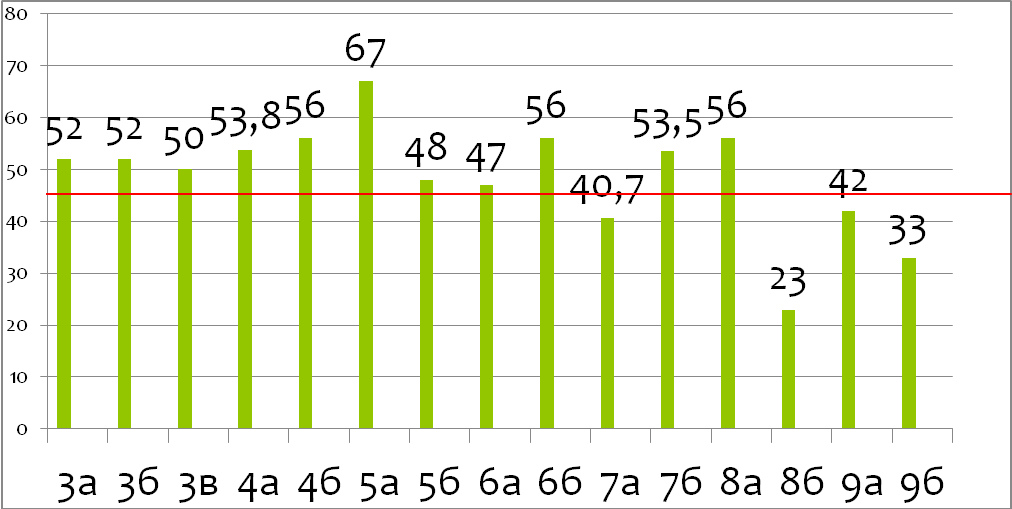 Сравнительный анализ качества знаний(1 триместр 2018/2019, конец года 2019/2020, 1 триместр 2019/2020 учебного года)Качество знаний по классам по итогам 1-2 триместров 2019/2020 учебного года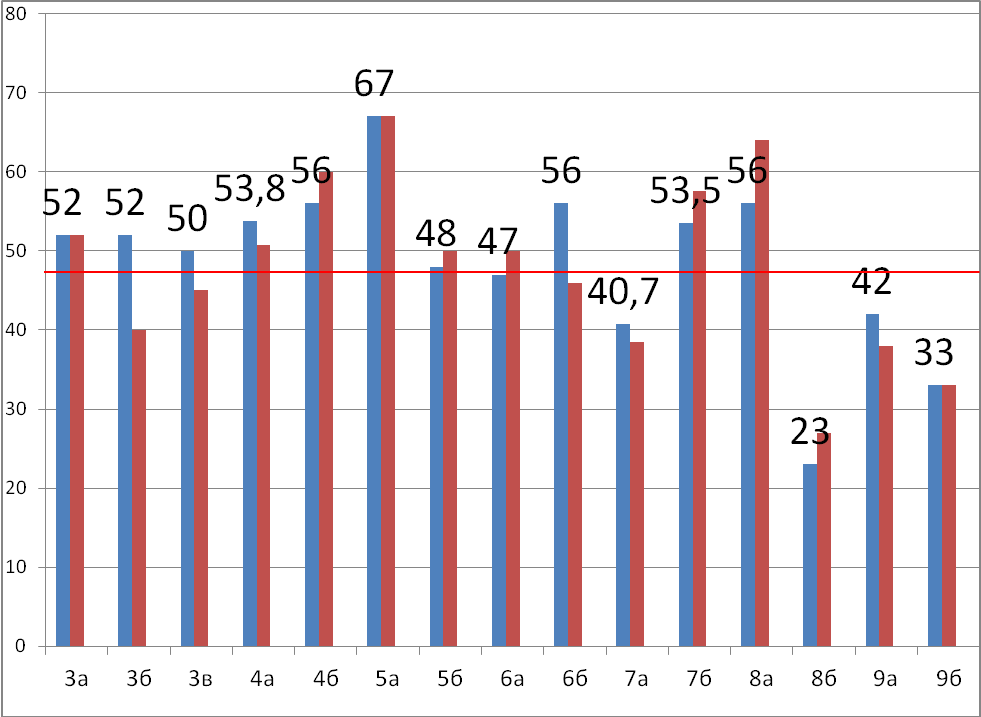 	47,7Количество обучающихся, имеющих одну «тройку»Динамика обученности за три последних годаРейтинг качества знаний на конец 2019/2020 учебного годаРаздел III. ВыводыДеятельность ГБОУ «СОШ № 5 г.Сунжа» строится в соответствии с Федеральным законом от 29.12.2012 № 273-ФЗ «Об образовании в РФ», нормативно-правовой базой Департамента образования и науки Республики Ингушетия.Образовательное учреждение предоставляет качественное образование, воспитание и развитие в безопасных, комфортных условиях, адаптированных к возможностям каждого ребенка.В учреждении  созданы условия для самореализации обучающихся не только в урочной, но и во внеурочной деятельности, что подтверждается наличием победителей олимпиад. конкурсов смотров различного уровня от муниципального до международного.Снизилось количество обучающихся, находящихся на контроле в ПДН и ОПДН.Сократилось кол-во обучающихся, не набравших минимального кол-ва баллов для получения положительного результата на ЕГЭ.Проектная работа с высоко мотивированными обучающимися, по-прежнему, остается на среднем уровне, поэтому количество победителей и призеров творческих конкурсов несколько снизилось в сравнении с предыдущими учебными годами. Можно отметить учителей, активно реализующих деятельностный и творческий потенциал обучающихсяся, Черкиеву Ф.Х.,Цороеву М.М.,Хайхароеву Л.М.,Гандарову Х.И., учителя биологии и экологии, Орцханову А.М., учителей начальных классов,Мамилову Ф.И.,Мархиеву Ф.И.,Хасиеву М.М. Однако есть учителя, которые на протяжении учебного года не достаточно активно вовлекают обучающихся в проектную творческую деятельность.Количество учителей, имеющих высшую  квалификационную категорию, постепенно уменьшается, увеличивается кол-во учителей с первой квалификационной категорией (в связи с ужесточением условий прохождения аттестации),  количество педагогических работников без категории – 3 (не подлежат аттестации, т.к. работают в должности менее двух лет, 1 – молодой специалист). Количество работников, соответствующих занимаемой должности по сравнению с прошлым учебным годом увеличилось на 1 человека.Управленческие решения:Качество знаний:- на заседаниях МО проанализировать причины снижения качества знаний по отдельным предметам;- коллективу школы продолжить работу по сохранению и улучшению качества знаний на конец учебного года;- учителям-предметникам, классы которых понизили качество знаний, разработать план мероприятий по повышению качества знаний уч-ся и представить его  в учебную часть в определенные педагогическим советом сроки;-  учителям-предметникам дифференцировать работу с обучающимися, использовать различные формы самостоятельной работы, усилить работу с резервом ( имеющими 1-2 тройки);- классным руководителям, в классах которых  есть учащиеся с одной «3»,  усилить сотрудничество учителей, родителей и учащихся по вопросам повышения качества знаний и сдать отчет о проделанной работе в определенные педагогическим советом сроки; -  коллективу школы продолжать  работу с одаренными   и слабоуспевающими учащимися по повышению их мотивации к учению через использование современных образовательных технологий, а также через реализацию компетентностного и системно-деятельностного подхода в обучении;- привлекать к работе со слабоуспевающими учащимися педагога-психолога школы Могушкову М.А.с целью выявления причин низкой учебной мотивации данных учащихся. Могушковой М.А. разработать соответствующие рекомендации для учителей и родителей для повышения уровня учебной мотивации.                      Итоговая аттестация: - руководителям МО проанализировать результаты прохождения ГИА в 9 и 11 кл., совместно с психологом школы запланировать мероприятия по целенаправленной подготовке к ГИА в 2018г.  - учителям, работающим в 11 классах, усилить индивидуальную работу с учащимися по подготовке к ЕГЭ, разнообразить методы и приемы подготовки, использовать разнообразные варианты КИМов, в том числе из открытого банка заданий ФИПИ, тестовых и творческих заданий, более целенаправленно  обучать учащихся умению работать с бланками ЕГЭ. - учителям-предметникам и классным руководителям 9 и 11 кл. активно привлекать родителей к совместной работе по формированию положительной мотивации выпускников к успешному прохождению ГИА.Участие обучающихся в различных олимпиадах, смотрах, конкурсах - рекомендовать учителям школы более активно принимать участие в творческих конкурсах, дистанционных олимпиадах, конкурсах проектов и исследовательских работ школьников с целью формирования учебно-познавательной компетентности обучающимися с высоким уровнем мотивации в изучении предметов того или иного направления.- Руководителям МО оказывать методическую помощь учителям, готовящим проектные и исследовательские работы к конференции. Кадровый состав ОО. - педагогическим работникам, срок действия категории которых истекает на протяжении календарного года, пройти квалификационную аттестацию с целью подтверждения соответствия занимаемой должности либо установления квалификационной категории; - продолжать работу по совершенствованию педагогического мастерства педколлектива школы через прохождение курсовой подготовки, организацию методических семинаров и т.д.- администрации продолжить реализацию плана-графика повышения квалификации через курсовую подготовку, своевременно подавать заявки на прохождение курсовой подготовки в УО БГА; обеспечить прохождение курсовой подготовки учителей, планирующих работу в 4х классах, по реализации ОРКСЭ.Качество знаний обучающихся в процентном отношении по итогам 2018/2019 учебного года по учителям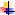 Год основания 1904 годздание введено в эксплуатацию в 1904гНаименование ОУ(по Уставу)Государственное бюджетное общеобразовательное учреждение «Средняя общеобразовательная школа № 5 г.Сунжа» Место нахождения ОУ: Место нахождения ОУ: а) юридический адрес (по Уставу)366203,Сунженский район,г.Сунжа,ул. Осканова, д. 68б) фактический адрес 366203,Сунженский район,г.Сунжа,ул. Осканова, д. 68телефонфаксe-mail (адрес электронной почты)адрес сайта в Интернете2.1. Учредительные документы ОУ2.1. Учредительные документы ОУ- Устав( указать  сведения о внесенных изменениях  и дополнениях к Уставу)  от 31.03.2015 г. № 903-П - Договор с Учредителем«Об использовании муниципального имущества, закрепленного за учреждением на праве оперативного управления» Договор от 01.01.2009 г.Дополнительное соглашение № 2 к настоящему договору  от 21.11.2013 г.2.2.  Учредитель  (название органа власти, юридического или физического лица, если несколько, указать всех)2.3. Свидетельство о постановке на учет юридического лица в налоговом органе по месту нахождения на территории Российской Федерации2.4. Лицензия№ 3584 от 12 мая 2015 г. на осуществление образовательной деятельности. На право оказывать образовательные услуги по видам образования, по уровням образования, по профессиям, специальностям, направлениям подготовки (для профессионального образования), по подвидам дополнительного образования, указанным в приложении настоящей лицензии.Приложение № 1Уровни образования:1. Начальное общее образование;2. Основное общее образование;3. Среднее общее образованиеДополнительное образование (подвиды)1. Дополнительное образование детей и взрослых2.5. Свидетельство о государственной аккредитации  № 210 от 09 ноября 2015 г.Серия 32А05 № 00000882.6. Программа развития  ОУПрограмма развития государственного бюджетного общеобразовательного учреждения «Средняя общеобразовательная школа № 5 г.Сунжа»  на 2017-2021 гг. Утверждена приказом директора школы № 143 от 30.08.2017 г.2.7. Образовательные программы ОУ (по лицензии) (перечислить)1. Начальное общее образование;2. Основное общее образование;3. Среднее общее образованиеДополнительное образование (подвиды)1. Дополнительное образование детей и взрослыхДолжностьФИО (полностью)КатегорияДиректор ГБОУ «СОШ№5 г.Сунжа» Евкурова Зина Исаевна (с 01.01.2009 г. по настоящее время.)ВысшаяЗаместитель директора по учебно-воспитательной работеТочиева Аза МагометовнаВысшаяЗаместитель директора по научно -  методической работеЕвлоева Лидия МагометовнаВысшаяЗаместитель директора по воспитательной работеКуштова Фатима БелановнаВысшаяЗаместитель директора по хозяйственно-административной работеБисаев Руслан МагомедовичнетФормы государственно-общественного управления ОУЛокальные акты, регламентирующие деятельность органов самоуправления (наименование документа, дата, номер)Управляющий совет Локальный акт «Положение об Управляющем совете». Общее собрание трудового коллектива образовательного учрежденияЛокальный акт «Положение об общем собрании трудового коллектива».  Попечительский совет-Педагогический советЛокальный акт «Положение о педагогическом совете». Методическое объединениеЛокальный акт «Положение о методическом объединении». Родительский комитетЛокальный акт «Положение о родительском комитете».  № п/пУровень образованияНаправленность (наименование образовательной программы)Вид образовательной программыНормативный срок освоения1Начальное общееобщеобразовательнаяосновная4 года2Основное общееобщеобразовательнаяосновная5 лет3Среднее общееобщеобразовательнаяосновная2 года1-45-910-11ВсегоКол-во классов910221Кол-во учеников22518844457Аттестованы225188444571-45-910-11ВсегоКоличество учеников22518844457Из них аттестовано22518844457На «5»16391267На «4» и «5»437718138% качества5051,25851,6неуспевающие0000второгодники0000% успеваемости1001001001001-45-910-11ВсегоКол-во классов910221Кол-во учеников22518844457Аттестованы225188444571-45-910-11ВсегоКоличество учеников22518844457Из них аттестовано22518844457На «5»16311360На «4» и «5»467517138% качества50,4426848,6неуспевающие0000второгодники0000% успеваемости100100100100Класс1234567891011Недельная нагрузка2123232329303233333434Предметные области   Учебные предметы/классыКоличество часов в неделюКоличество часов в неделюПредметные области   Учебные предметы/классы3 класс4 класс                                   Обязательная часть                                   Обязательная часть3 класс4 классРусский языкРусский языкИтоговый диктантИтоговый диктантЛитературное чтениеЛитературное чтениеКомплексная итоговая работаКомплексная итоговая работаИностранный языкИностранный языкКонтрольный тест, комплекс-ная работаКонтрольный тест, комплекс-ная работаМатематикаМатематикаИтоговая контрольная работаИтоговая контрольная работаОкружающий мир   Окружающий мир   Итоговый тест + проектИтоговый тест + проектОсновы религиозных культур и светской этикиОсновы религиозных культур и светской этикиПроектная работаПроектная работаМузыка Изобразительное   искусствоМузыка Изобразительное   искусствоТворческая работа или проектТворческая работа или проект Технология ТехнологияТворческая работа или проектТворческая работа или проектФизическая культураФизическая культураИтоговый зачетИтоговый зачетПредметные областиУчебныепредметы/ классыФорма промежуточной аттестацииФорма промежуточной аттестацииФорма промежуточной аттестацииПредметные областиУчебныепредметы/ классы5 класс6 класс7 класс               Обязательная часть               Обязательная часть7 класс Русский язык Русский языкНакопительная оценка, диктантНакопительная оценка, диктантНакопительная оценка, диктант Литература ЛитератураНакопительная оценка, тестНакопительная оценка, тестНакопительная оценка, тест Иностранный язык Иностранный языкНакопительная оценка, К/РНакопительная оценка, К/РНакопительная оценка, К/Р Математика МатематикаНакопительная оценка, К/РНакопительная оценка, К/РАлгебра Алгебра --Накопительная оценка, К/РГеометрия Геометрия --Накопительная оценка, К/РИнформатикаИнформатика--Накопительная оценка, пр/р в сочетании с письменной (компьютеризованной) частью  История  ИсторияНакопительная оценка, К/РНакопительная оценка, К/РНакопительная оценка, К/Р  Обществознание  ОбществознаниеНакопительная оценка, К/РНакопительная оценка, К/РНакопительная оценка, К/Р  География  ГеографияНакопительная оценка, К/РНакопительная оценка, К/РНакопительная оценка, К/РОсновы духовно-нравственной культуры народов РоссииОсновы духовно-нравственной культуры народов РоссииЗачет --ФизикаФизикаНакопительная оценка, К/РБиологияБиологияНакопительная оценка, К/РНакопительная оценка, К/РНакопительная оценка, К/РМузыкаМузыкаНакопительная оценка, тест, творческая работаНакопительная оценка, тест, творческая работаНакопительная оценка, тест, творческая работаИзобразительное искусствоИзобразительное искусствоНакопительная оценка, тест, творческая работаНакопительная оценка, тест, творческая работаНакопительная оценка, тест, творческая работаТехнологияТехнологияНакопительная оценка, проектНакопительная оценка, проектНакопительная оценка, проектФизическая культураФизическая культураНакопительная оцен-ка, комплексная рабо-та (теоретическая часть + сдача нормативов)Накопительная оцен-ка, комплексная рабо-та (теоретическая часть + сдача нормативов)Накопительная оцен-ка, комплексная рабо-та (теоретическая часть + сдача нормативов) Основы безопасности жизнедеятельности Основы безопасности жизнедеятельностиНакопительная оценка, тест, Накопительная оценка, тест, Накопительная оценка, тест,  Часть, формируемая участниками образовательных отношений(5- дневная учебная неделя) Часть, формируемая участниками образовательных отношений(5- дневная учебная неделя) Часть, формируемая участниками образовательных отношений(5- дневная учебная неделя) Часть, формируемая участниками образовательных отношений(5- дневная учебная неделя) Часть, формируемая участниками образовательных отношений(5- дневная учебная неделя)Наименование учебного предметаНаименование учебного предметаГеография (Ингушетия)География (Ингушетия)-Накопительная оценка, К/Р-Биология (Заповедная Ингушетия)Биология (Заповедная Ингушетия)--Накопительная оценка, К/РИнформатикаИнформатика-Накопительная оценка, пр/р в сочетании с письменной (компьютеризованной) частью-Учебныепредметы/ классыФормы промежуточной аттестацииФормы промежуточной аттестацииУчебныепредметы/ классы8 класс9 класс11 Русский языкНакопительная оценка, диктантНакопительная оценка, к/р в форме ОГЭ22 ЛитератураНакопительная оценка, тестНакопительная оценка, тест33 Иностранный языкНакопительная оценка, к/рНакопительная оценка, к/р44 МатематикаНакопительная оценка, к/рНакопительная оценка, к/р55Информатика и ИКТНакопительная оценка, пр/р в сочетании с письменной (компьютеризованной) частьюНакопительная оценка, пр/р в сочетании с письменной (компьютеризованной) частью66  ИсторияНакопительная оценка, к/рНакопительная оценка, к/р77  Обществознание (включая экономику и право)Накопительная оценка, к/рНакопительная оценка, к/р88  ГеографияНакопительная оценка, к/рНакопительная оценка, к/р99ФизикаНакопительная оценка, к/рНакопительная оценка, к/р1010ХимияНакопительная оценка, к/рНакопительная оценка, к/р1111БиологияНакопительная оценка, к/рНакопительная оценка, к/р1212 Основы безопасности жизнедеятельностиНакопительная оценка, тестНакопительная оценка, тест1313Физическая культураНакопительная оценка, комплексная работа (теоретическая часть + сдача нормативов)Накопительная оценка, комплексная работа (теоретическая часть + сдача нормативов)Региональный компонент(6- дневная учебная неделя)Региональный компонент(6- дневная учебная неделя)Региональный компонент(6- дневная учебная неделя)Наименование учебного предметаНаименование учебного предметаНаименование учебного предмета1История ИнгушетииИстория ИнгушетииНакопительная оценка, к/рНакопительная оценка, к/р2Технология Технология -Накопительная оценка, проектУчебные  предметыУчебные  предметыКоличество  часов в неделюКоличество  часов в неделюКоличество  часов в неделюУчебные  предметыУчебные  предметы10  класс10  класс11 классФедеральный компонентФедеральный компонентФедеральный компонентРусский  языкРусский  языкНакопительная оценка, диктантНакопительная оценка, к/р в форме ЕГЭНакопительная оценка, к/р в форме ЕГЭЛитератураЛитератураНакопительная оценка, тестНакопительная оценка, тестНакопительная оценка, тестИностранный  языкИностранный  языкНакопительная оценка, к/рНакопительная оценка, к/рНакопительная оценка, к/рИсторияИсторияНакопительная оценка, тестНакопительная оценка, тестНакопительная оценка, тестОбществознание ( включая экономику и право )Обществознание ( включая экономику и право )Накопительная оценка, тестНакопительная оценка, тестНакопительная оценка, тестФизическая   культураФизическая   культураНакопительная оценка, комплексная работа (теоретическая часть + сдача нормативов)Накопительная оценка, комплексная работа (теоретическая часть + сдача нормативов)Накопительная оценка, комплексная работа (теоретическая часть + сдача нормативов)   ОБЖ   ОБЖНакопительная оценка, тестНакопительная оценка, тестНакопительная оценка, тестВариативная частьУчебные  предметы по выбору на базовом  или профильном уровнеУчебные  предметы по выбору на базовом  или профильном уровнеУчебные  предметы по выбору на базовом  или профильном уровнеВариативная часть Математика МатематикаНакопительная оценка, к/рНакопительная оценка, к/р в форме ЕГЭНакопительная оценка, к/р в форме ЕГЭВариативная часть Физика ФизикаНакопительная оценка, к/р с практической частьюНакопительная оценка, к/р с практической частьюНакопительная оценка, к/р с практической частьюВариативная часть Химия ХимияНакопительная оценка, к/рНакопительная оценка, к/рНакопительная оценка, к/рВариативная часть Биология БиологияНакопительная оценка, тестНакопительная оценка, тестНакопительная оценка, тестВариативная частьИнформатикаИнформатикаНакопительная оценка, пр/р в сочетании с письменной (компьютеризованной) частьюНакопительная оценка, пр/р в сочетании с письменной (компьютеризованной) частьюНакопительная оценка, пр/р в сочетании с письменной (компьютеризованной) частьюВариативная частьРегиональный компонентРегиональный компонентРегиональный компонентВариативная частьВариативная частьИсследовательская деятельностьПроектПроект Проект Вариативная частьКомпонент образовательной организацииКомпонент образовательной организацииКомпонент образовательной организацииКомпонент образовательной организацииВариативная частьАстрономияНакопительная оценка, тест--УМК «Начальная школа XXI века»УМК «Перспектива»1а, 2а, 2б, 3а, 3б, 4б3акатегориякатегориякатегориякатегория1-4 кл5-9 кл10-11 клВсего в школе Количество семейВсего Всего Всего 22518844457Количество семейМногодетных семейМногодетных семейМногодетных семей44444444Количество семейДетей из многодетных семейДетей из многодетных семейДетей из многодетных семей2926156Количество семейПолныхПолныхПолных15218340375Количество семейНеполныхНеполныхНет отца 1286Количество семейНеполныхНеполныхНет матери5117Количество семейНеблагополучныхНеблагополучныхСемей000Количество семейНеблагополучныхНеблагополучныхВ них детей0007Социально-Экономический факторНеработающиеНеработающиеНеработающие706213145Социально-Экономический факторМалообеспеченныеМалообеспеченныеМалообеспеченные3747482Социально-Экономический факторНеблагоприятные жилищные условияНеблагоприятные жилищные условияНеблагоприятные жилищные условия0000Социально-Экономический факторБеженцыБеженцыБеженцы0000Медико-социальный факторРодители инвалидыРодители инвалидыРодители инвалиды0202Медико-социальный факторДети с ограниченными возможностями (инвалиды)Дети с ограниченными возможностями (инвалиды)Дети с ограниченными возможностями (инвалиды)2619Медико-социальный факторПрестарелые родители пенсионерыПрестарелые родители пенсионерыПрестарелые родители пенсионеры0000Социально-психологический факторРодители, лишенные родительских правРодители, лишенные родительских правРодители, лишенные родительских прав0000Социально-психологический факторДети сиротыПод опекой (кровной/ не кровной)Под опекой (кровной/ не кровной)303Социально-психологический факторДети сиротыВ приемной семьеВ приемной семье000Социально-психологический факторОтсутствующие родители (в тюрьме или розыске)Отсутствующие родители (в тюрьме или розыске)Отсутствующие родители (в тюрьме или розыске)0000Социально-психологический факторАморальные, асоциальные семьи (пьющие)Аморальные, асоциальные семьи (пьющие)Аморальные, асоциальные семьи (пьющие)0000Категория детей группы риска Дети, стоящие на внутришкольном учете («трудные») Дети, стоящие на внутришкольном учете («трудные») Дети, стоящие на внутришкольном учете («трудные»)0200Категория детей группы рискаДети, часто пропускающие школу без уважительных причинДети, часто пропускающие школу без уважительных причинДети, часто пропускающие школу без уважительных причин0000Категория детей группы рискаДети, требующие особого пед.подходаДети, требующие особого пед.подходаДети, требующие особого пед.подхода1000Категория детей группы рискаДети, требующие психологической коррекцииДети, требующие психологической коррекцииДети, требующие психологической коррекции0000Категория детей группы рискаДети, делинквентного поведения (стоящие на учете в ПДН )Дети, делинквентного поведения (стоящие на учете в ПДН )Дети, делинквентного поведения (стоящие на учете в ПДН )0000Категория детей группы рискаСемьи, стоящие на учёте в КДН и ЗПСемьи, стоящие на учёте в КДН и ЗПСемьи, стоящие на учёте в КДН и ЗП0000Занимаемая должностьКол-воОбразованиеОбразованиеОбразованиеКвалификацияКвалификацияКвалификацияКвалификацияИмеют ученое званиеЗанимаемая должностьКол-воВысшееСреднее  проф.Среднее общееВысшая категорияI категорияII категорияБез категории (разряд)Имеют ученое званиеЗам. директора по ВР111Педагог дополнительного образования0Классный руководитель21171119Социальный педагог1Воспитатель ГПД11Педагог-организатор1Учебный год2017-20182018-20192019-2020Кол-во кружков, организованных в ОУ182124                      в том числе:       - платных000Кол-во спортивных секций, организованных в ОУ566                      в том числе:       - платных000% охвата обучающихся дополнительным образованием74%100%100%в том числе % обучающихся, пользующихся бесплатными дополнительными образовательными услугами74%100%100%Категории обучающихсяФормывсего челПроцент охватаОдаренные дети-23100%Дети, с ограниченными возможностями здоровья-00Дети группы социального риска-7100%2017-20182018-20192019-2020Количество обучающихся, совершивших преступления  в период обучения в ОУ000Количество обучающихся, совершивших правонарушения  в период обучения в ОУ432Количество обучающихся, состоящих  на учете в ОДН233Количество обучающихся, имеющих определение наказания судом000КлассВсего обучающихсяПоступили в 10 класс своей школыПоступили в 10 класс другой школыТехникумы, колледжиПТУВысшие учебные заведенияРаботаютВоенные учебные заведенияВсего обучаются937172114-2-351144--2-188222№Наименование учрежденияФ.И.О. учителяДата рожденияОбразование (где, когда, какое уч. заведение закончил(а), специальн.Пед. стажПед. стажРез. сдачи ЕГЭ и ГИА (всего / сдали)Учебнаянагрузка, в каких классах работаетКатегория, дата полученияЗвания, наградыКурсы повышения квалификации, где, когда проходил(а) № и дата сертификатаКонт.  тел.  электрон. адрес№Наименование учрежденияФ.И.О. учителяДата рожденияОбразование (где, когда, какое уч. заведение закончил(а), специальн.общийв данной должностиРез. сдачи ЕГЭ и ГИА (всего / сдали)Учебнаянагрузка, в каких классах работаетКатегория, дата полученияЗвания, наградыКурсы повышения квалификации, где, когда проходил(а) № и дата сертификатаКонт.  тел.  электрон. адрес1ГБОУ «СОШ № 5 г. Сунжа»Оздоева  Айна Мусаевна05.04.1976Высшее, ИнгГУ – 2001Г. Назрань Учитель математики131342/425,7,818 часовВысшая2015АОУ ВО ДПОГ. ВологдаС 23.08.2016 по 31.08.2016«Актуальные вопросы обновления структуры и содержания математического образования в условиях реализации ФГОС»№ 12438960 487 09 69Ainaozdoeva39@gmail.ru2ГБОУ «СОШ № 5 г. Сунжа» Хакиева Айшат Исмаиловна31.08.1974ВысшееИнгГУ 1999 г. Г. НазраньУчитель математики 2626-6,8,1120 часов Высшая2015ИПК г. Назрань17 сентября 2015г по 18 апреля 2016 г«Организация и методика преподавания математики в условиях введения ФГОС»№ МН 01378928 799 86 33Xakieva74@mail.ru3ГБОУ «СОШ № 5 г. Сунжа» Хашагульгова Маржан Яхьяевна17.01.1965Высшее ИнгГУ 1987Г. ГрозныйУчитель математики и физики323212/15,1118 часовВысшая2015Почетный работник РФ 2010 гГБОУ ДПО г. Назрань9.04.2018«Формирование личностных траекторий учителя математики по ликвидации пробелов обучающихся, основанных на результатах ЕГЭ и диагностических работ»№ 90368938 011 05 16jane.hashagulgova@yandex.ru4ГБОУ «СОШ № 5 г. Сунжа» Аушева Роза Ахмедовна21.05.1979Высшее ИнгГУ 2001г г. МагасУчитель математики17179,1016 часов + кружок 0,25Высшая2015АОУ ВО ДПОГ. ВологдаС 23.08.2016 по 31.08.2016«Актуальные вопросы обновления структуры и содержания математического образования в условиях реализации ФГОС»№ 12028962 646 11 05raausheva@gmail.com№Наименование учрежденияФ.И.О. учителяДата рожденияОбразование (где, когда, какое уч. заведение закончил(а), специальн.Пед. стажобщийв данной должностиПед. стажобщийв данной должностиРез. сдачи ЕГЭ и ГИА (всего / сдали)Учебная нагрузка, в каких классах работаетКатегория, дата полученияЗвания, наградыКурсы повышения квалификации, где, когда проходил(а) № и дата сертификатаКонт.  тел.  электрон. адрес№Наименование учрежденияФ.И.О. учителяДата рожденияОбразование (где, когда, какое уч. заведение закончил(а), специальн.Рез. сдачи ЕГЭ и ГИА (всего / сдали)Учебная нагрузка, в каких классах работаетКатегория, дата полученияЗвания, наградыКурсы повышения квалификации, где, когда проходил(а) № и дата сертификатаКонт.  тел.  электрон. адрес1ГБОУ «СОШ № 5 г. Сунжа»Тутаева Хеди Денисолтовна21.01.1987Высшее, ИнгГУ – 2009Филолог66-17ч.+0,25кр.7,8,11Высшая, 2015г.ГБУ ДПО Воронежской области «Институт развития образования», №26500, 22.09.2016, ИПКРО РИ, г.Назрань, №8074 от 26.11.20168928 743 14 76xadi1987@mail.ru2Хайхароева Лида Мусаевна27.07.1972Высшее, ЧГУ – 1997Филолог272712/1124ч.5,6,7,8Первая, 2015Почетный работник общего образования РФ - 2018ГБУ ДПО Воронежской области «Институт развития образования», №39526, 23.09.2017, 8928 796 56 91Lidakhaykhoroeva72@mail.ru №Наименование учрежденияФ.И.О. учителяДата рожденияОбразование (где, когда, какое уч. заведение закончил(а), специальн.Пед. стажПед. стажРез. сдачи ЕГЭ и ГИА (всего / сдали)Учебная нагрузка, в каких классах работаетКатегория, дата полученияЗвания, наградыКурсы повышения квалификации, где, когда проходил(а) № и дата сертификатаКонт.  тел.  электрон. адрес№Наименование учрежденияФ.И.О. учителяДата рожденияОбразование (где, когда, какое уч. заведение закончил(а), специальн.Общ. В данной должн.Рез. сдачи ЕГЭ и ГИА (всего / сдали)Учебная нагрузка, в каких классах работаетКатегория, дата полученияЗвания, наградыКурсы повышения квалификации, где, когда проходил(а) № и дата сертификатаКонт.  тел.  электрон. адрес1ГБОУ «СОШ № 5 г. Сунжа»Могушкова Марина Ахмедовнаа29.07.1977ВысшееИнгушский Государственный Университет, г. Магас2001 Учитель истории,обществознании е2323-8 часа + 0,25 кружок9,10,11Высшая2017 -ГБОУ ДПО  «Реализация ФГОС НОО обучающихся с ОВЗ в условиях инклюзивного образования»№ 869610.11.201689280995272marinatumg@mail.ru2ГБОУ «СОШ № 5 г. Сунжа»Точиева Аза Магометовна26.04.1964ВысшееАМИ г. Москва2012 гЮристЧГУ 1994г. Грозный учитель истории32114/32 часа + кружок7 классы--г.Пятигорск2015 г000510 УЩ –РАНХиГС -150«Управление в сфере образования»89286970319Osc5@yandex.ru3ГБОУ «СОШ № 5 г. Сунжа»Мархиева Анжела Мусаевна01.01.1990ИВГУ 2013 Учитель географии и биологии,65-6 часа+ 0,25 кружок6,7,8--Г.Назрань2015 г06Л01 № 0000064Содержание методического преподавания история России  в условиях реализации Концепци историко-культурно стандарта ИКТ89287303998anjmarhiewa@yandex.ru№Наименование учрежденияФ.И.О. учителяДата рожденияОбразование (где, когда, какое уч. заведение закончил(а), специальн.Пед. стажПед. стажРез. сдачи ЕГЭ и ГИА (всего / сдали)Учебная нагрузка, в каких классах работаетКатегория, дата полученияЗвания, наградыКурсы повышения квалификации, где, когда проходил(а) № и дата сертификатаКонт.  тел.  электрон. адрес№Наименование учрежденияФ.И.О. учителяДата рожденияОбразование (где, когда, какое уч. заведение закончил(а), специальн.общийВ данный моментРез. сдачи ЕГЭ и ГИА (всего / сдали)Учебная нагрузка, в каких классах работаетКатегория, дата полученияЗвания, наградыКурсы повышения квалификации, где, когда проходил(а) № и дата сертификатаКонт.  тел.  электрон. адрес1ГБОУ «СОШ № 5 г. Сунжа»Хашагульгова Маржан Яхьяевна17.01.1965ВысшееЧ ГПИ1987 г.Г. ГрозныйУчитель математики, физики3333-19 часов5 - 11ВысшаяПочетный работник РФ 2010ГБОУ ДПО г. Назрань9.04.2018«Формирование личностных траекторий учителя математики по ликвидации пробелов обучающихся, основанных на результатах ЕГЭ и диагностических работ»№ 90368938 011 05 16jane.hashagulgova@yandex.ru№Наименование учрежденияФ.И.О. учителяДата рожденияОбразование (где, когда, какое уч. заведение закончил(а), специальн.Пед. стажПед. стажРез. сдачи ЕГЭ и ГИА (всего / сдали)Учебная нагрузка, в каких классах работаетКатегория, дата полученияЗвания, наградыКурсы повышения квалификации, где, когда проходил(а) № и дата сертификатаКонт.  тел.  электрон. адрес№Наименование учрежденияФ.И.О. учителяДата рожденияОбразование (где, когда, какое уч. заведение закончил(а), специальн.общийВ данной должностиРез. сдачи ЕГЭ и ГИА (всего / сдали)Учебная нагрузка, в каких классах работаетКатегория, дата полученияЗвания, наградыКурсы повышения квалификации, где, когда проходил(а) № и дата сертификатаКонт.  тел.  электрон. адрес1ГБОУ «СОШ № 5 г. Сунжа»Ажигова Эсет Идрисовна20.07.1970ВысшееЧИГУ1995Учитель французкого и английского языкаУчитель английского языка нач. кл3434 15 часов + 0,5 кружок2,3,4,9 классы--ИПК г. НазраньС 31 октября 20116 по 10 ноября 2016г «Реализация ФГОС НОО обучающихся с ОВЗ в условиях инклюзивного образования»№865589280921779cecoewa2017@yandex.ru2ГБОУ «СОШ № 5 г. Сунжа»Ферзаули Малика Шахгиреевна11.06.1978Высшее 2005ЯГПУ имени УшинскогоУчитель английского языка1414185,9,10,11ИПК г. НазраньС 31 октября 20116 по 10 ноября 2016г «Реализация ФГОС НОО обучающихся с ОВЗ в условиях инклюзивного образования»№ 87638988)816-95-93mferzauli@yandex.ru№Наименование учрежденияФ.И.О. учителяДата рожденияОбразование (где, когда, какое уч. заведение закончил(а), специальн.Пед. стажПед. стажРез. сдачи ЕГЭ и ГИА (всего / сдали)Учебнаянагрузка, в каких классах работаетКатегория, дата полученияЗвания, наградыКурсы повышения квалификации, где, когда проходил(а) № и дата сертификатаКонт.  тел.  электрон. адрес№Наименование учрежденияФ.И.О. учителяДата рожденияОбразование (где, когда, какое уч. заведение закончил(а), специальн.общийВ данной должностиРез. сдачи ЕГЭ и ГИА (всего / сдали)Учебнаянагрузка, в каких классах работаетКатегория, дата полученияЗвания, наградыКурсы повышения квалификации, где, когда проходил(а) № и дата сертификатаКонт.  тел.  электрон. адрес№1Точиева Айна Хаматхановна29.10.1973Высшее Г. Грозный 1995 г ЧИГУУчитель географии25256,7,8,9,10,1118 часов--ГБОУ ДПО  2016 Г. Назрань «Реализация ФГОС НОО обучающихся с ОВЗ в условиях инклюзивного образования»№ 86108928 799 08 19№Наименование учрежденияФ.И.О. учителяДата рожденияОбразование (где, когда, какое уч. заведение закончил(а), специальн.Пед. стажПед. стажРез. сдачи ЕГЭ и ГИА (всего / сдали)Учебнаянагрузка, в каких классах работаетКатегория, дата полученияЗвания, наградыКурсы повышения квалификации, где, когда проходил(а) № и дата сертификатаКонт.  тел.  электрон. адрес№Наименование учрежденияФ.И.О. учителяДата рожденияОбразование (где, когда, какое уч. заведение закончил(а), специальн.общийв данной должностиРез. сдачи ЕГЭ и ГИА (всего / сдали)Учебнаянагрузка, в каких классах работаетКатегория, дата полученияЗвания, наградыКурсы повышения квалификации, где, когда проходил(а) № и дата сертификатаКонт.  тел.  электрон. адрес1ГБОУ «СОШ № 5 г. Сунжа»Орцханова Айшат Муратовна23.08.1980высшее, ИнгГУ- 200115157,8,9,10,1118 часовВысшая 2018Почетный работник РФ 2017ИПК г. Назрань 2016 г«Теория и методика преподавания биологии и химии при переходе на профильное обучение» № 8338928 099 37 13Asatttt13@mail.ru2ГБОУ «СОШ № 5 г. Сунжа»Албогачиева Любовь  СуламбековнаВысшее, ЧИГУ – 1987, г.Грозный31315,616 + 0,5 кружокИПК г. Назрань 2016 г«Теория и методика преподавания биологии и химии при переходе на профильное обучение» № 8358928 747 21 87lyubaalb@yandex.ru№Наименование учрежденияФ.И.О. учителяДата рожденияОбразование (где, когда, какое уч. заведение закончил(а), специальн.Пед. стажПед. стажРез. сдачи ЕГЭ и ГИА (всего / сдали)Учебная нагрузка, в каких классах работаетКатегория, дата полученияЗвания, наградыКурсы повышения квалификации, где, когда проходил(а) № и дата сертификатаКонт.  тел.  электрон. адрес№Наименование учрежденияФ.И.О. учителяДата рожденияОбразование (где, когда, какое уч. заведение закончил(а), специальн.общийВ данной должностиРез. сдачи ЕГЭ и ГИА (всего / сдали)Учебная нагрузка, в каких классах работаетКатегория, дата полученияЗвания, наградыКурсы повышения квалификации, где, когда проходил(а) № и дата сертификатаКонт.  тел.  электрон. адрес1ГБОУ «СОШ № 5 г. Сунжа»Вышегурова Хадижат Белановна12.11.1967Среднее профессиональноеГрозненское педагогическое училищеГ. ГрозныйПреподавание в общеобразовательной средней школе 1988гУчитель музыки и рисования23 23Рисование – 4 часаМузыка – 4 часа 5,6ГБОУ ДПО  «Реализация ФГОС НОО обучающихся с ОВЗ в условиях инклюзивного образования»№ 868810.11.2016ФГАОУВПО«Северо-Кавказкий федеральный университет»11.12.201589280977029ritaveshagurova@yandex.ru№Наименование учрежденияФ.И.О. учителяДата рожденияОбразование (где, когда, какое уч. заведение закончил(а), специальн.Пед. стажПед. стажРез. сдачи ЕГЭ и ГИА (всего / сдали)Учебная нагрузка, в каких классах работаетКатегория, дата полученияЗвания, наградыКурсы повышения квалификации, где, когда проходил(а) № и дата сертификатаКонт.  тел.  электрон. адрес№Наименование учрежденияФ.И.О. учителяДата рожденияОбразование (где, когда, какое уч. заведение закончил(а), специальн.общийв данной должностиРез. сдачи ЕГЭ и ГИА (всего / сдали)Учебная нагрузка, в каких классах работаетКатегория, дата полученияЗвания, наградыКурсы повышения квалификации, где, когда проходил(а) № и дата сертификатаКонт.  тел.  электрон. адрес1ГБОУ «СОШ № 5 г. Сунжа»Куштова Фатима Белановна14.06.1986Высшее,ИГУ – 2008,г.Магас,преподаватель физики10103/сдали18 часов,7,8,9,10,11.Высшая,2015-ИПК РО РИ-2016, г.Назрань №8737 от 15.12.201689286963843kushtova86@inbox.ru№Наименование учрежденияФ.И.О. учителяДата рожденияОбразование (где, когда, какое уч. заведение закончил(а), специальн.Пед. стажПед. стажРез. сдачи ЕГЭ и ГИА (всего / сдали)Учебная нагрузка, в каких классах работаетКатегория, дата полученияЗвания, наградыКурсы повышения квалификации, где, когда проходил(а) № и дата сертификатаКонт.  тел.  электрон. адрес№Наименование учрежденияФ.И.О. учителяДата рожденияОбразование (где, когда, какое уч. заведение закончил(а), специальн.общийв данной должностиРез. сдачи ЕГЭ и ГИА (всего / сдали)Учебная нагрузка, в каких классах работаетКатегория, дата полученияЗвания, наградыКурсы повышения квалификации, где, когда проходил(а) № и дата сертификатаКонт.  тел.  электрон. адрес1ГБОУ «СОШ № 5 г. Сунжа»Албагачиева Любовь  Суламбековна02.06.1963Высшее,г.Грозный 1987, ЧИГУ, «Преподаватель биологии и химии»31183/318ч.8-11кл--ИПКРО РИ, г.Назрань-2016г., №5664 от 25 августа 2016г.8928 747 21 87lyubaalb@yandex.ru№Наименование учрежденияФ.И.О. учителяДата рожденияОбразование (где, когда, какое уч. заведение закончил(а), специальн.Пед. стажПед. стажРез. сдачи ЕГЭ и ГИА (всего / сдали)Учебная нагрузка, в каких классах работаетКатегория, дата полученияЗвания, наградыКурсы повышения квалификации, где, когда проходил(а) № и дата сертификатаКонт.  тел.  электрон. адрес№Наименование учрежденияФ.И.О. учителяДата рожденияОбразование (где, когда, какое уч. заведение закончил(а), специальн.общийВ данной должностиРез. сдачи ЕГЭ и ГИА (всего / сдали)Учебная нагрузка, в каких классах работаетКатегория, дата полученияЗвания, наградыКурсы повышения квалификации, где, когда проходил(а) № и дата сертификатаКонт.  тел.  электрон. адрес1ГБОУ «СОШ № 5 г. Сунжа»Рассумов Исмаил Ибрагимович31.05.1962Высшее, АГПИ-1987г Г. Майкоп Уч. Основы воинской службы и физического воспитания 31317 часовВысшая 2015Почётный  работник общего образованияРФ  2017Заслуженный учитель физкультуры 2011, Заслуженный учитель ОБЖ 2017ГБОУ ДПО г. Назрань, «Основы воинской службы» 2017 г№ 930630.03.20178962 647 33 58rassumov@yandex.ru№Наименование учрежденияФ.И.О. учителяДата рожденияОбразование (где, когда, какое уч. заведение закончил(а), специальн.Пед. стажПед. стажРез. сдачи ЕГЭ и ГИА (всего / сдали)Учебнаянагрузка, в каких классах работаетКатегория, дата полученияЗвания, наградыКурсы повышения квалификации, где, когда проходил(а) № и дата сертификатаКонт.  тел.  электрон. адрес№Наименование учрежденияФ.И.О. учителяДата рожденияОбразование (где, когда, какое уч. заведение закончил(а), специальн.общийв данной должностиРез. сдачи ЕГЭ и ГИА (всего / сдали)Учебнаянагрузка, в каких классах работаетКатегория, дата полученияЗвания, наградыКурсы повышения квалификации, где, когда проходил(а) № и дата сертификатаКонт.  тел.  электрон. адрес1ГБОУ «СОШ № 5 г. Сунжа»Махлоева Любовь Хамбертовна30.01.1966Высшее, ИИЭП 2006  юр. ф-т,юрист1717-5,9,10,11Всего 21 часСЗД«ЭОР для учащихся основного общего образования в условиях реализации требований ФГОС ООО направленных на решение коммуникативных и познавательных задач»№ 295514.12.201689287302555mahloeva.l.2018@gmail.com2ГБОУ «СОШ № 5 г. Сунжа»Хашагульгов Магомед ХусеновичВысшее, ИВГУ, 2014, спортфак44-6,7,8 Всего 18 часовПризер международных и всероссийских соревнований по каратеПрошел обучение в частном образовательном учреждении «Региональный центр профессионального обучения «Специалист»» по программе повышения квалификации «Судейство соревнований комплекса ГТО»№ 0006912.12.201689631756600Khashagulgov006@mail.ru№Наименование учрежденияФ.И.О. учителяДата рожденияОбразование (где, когда, какое уч. заведение закончил(а), специальн.Пед. стажПед. стажРез. сдачи ЕГЭ и ГИА (всего / сдали)Учебная нагрузка, в каких классах работаетКатегория, дата полученияЗвания, наградыКурсы повышения квалификации, где, когда проходил(а) № и дата сертификатаКонт.  тел.  электрон. адрес№Наименование учрежденияФ.И.О. учителяДата рожденияОбразование (где, когда, какое уч. заведение закончил(а), специальн.общийв данной должностиРез. сдачи ЕГЭ и ГИА (всего / сдали)Учебная нагрузка, в каких классах работаетКатегория, дата полученияЗвания, наградыКурсы повышения квалификации, где, когда проходил(а) № и дата сертификатаКонт.  тел.  электрон. адрес1ГБОУ «СОШ № 5 г. Сунжа»Гадаборшева Любовь Сулумбековна20.04.1969Ср/спец., Орджоникидзевское пед. училище №1, 1986, г.ВладикавказУчитель начальных классов3030-28Г. Воронеж,                               с 14 сентября 2016г. по 22 сентября 2016г«Методика и технологии обучения русского языка (как неродному)»Lubakurtat@mail.ru8928 795 19 16  2ГБОУ «СОШ № 5 г. Сунжа»Мамилова Мадина Якубовна10.06.1974Высшее, ЧГПИ-1995ПМНО2323-29Высшая 2015ИПК  г.Назрань                         2014, 2016,2017 гГ. Воронеж,                              с 14 сентября 2016г. по 22 сентября 2016г«Методика и технологии обучения русского языка (как неродному)»m.mamilova2012@yandex.ru8938 011 19 743ГБОУ «СОШ № 5 г. Сунжа»Мархиева Фатима Ибрагимовна16.12.1970Высшее, ЧГПИ -1998ПМНОУчитель начальных классов2727-29Высшая 2015ИПК г.Назрань 2013,2016,2017Г. Воронеж,                              с 14 сентября 2016г. по 22 сентября 2016г«Методика и технологии обучения русского языка (как неродному)»fati.marhiewa@yandex.ru8928 695 68 884ГБОУ «СОШ № 5 г. Сунжа»Хакиева  Залина Магомедовна25.01.1981Высшее, ИнгГУ – 2007ПМНОУчитель начальных классов2727-28ИПК г.Назрань    2015, 2016Г. Воронеж,                              с 14 сентября 2016г. по 22 сентября 2016г«Методика и технологии обучения русского языка (как неродному)»Xakieva74@mail.ru8928 792 69 965ГБОУ «СОШ № 5 г. Сунжа»Хасиева Марет Магометовна09.02.1960Ср/спец, Грознен.пед. училище - 1980 Учитель начальных классов3636-29Высшая2015ИПК г.Назрань 2013 2016 гГ. Воронеж,                              с 14 сентября 2016г. по 22 сентября 2016г«Методика и технологии обучения русского языка (как неродному)»maret.khasieva@yandex.ru8928 791 00 506ГБОУ «СОШ № 5 г. Сунжа»Шадыжева Лейла Азитовна19.07.1955Ср/спец, Грознен.пед. училище - 1977 Учитель начальных классов3737-281 категория2015ИПК Г.Назрань, 2013г. «Развитие устной и письменной речи при изучении русского языка как неродного»2016 гГ. Воронеж,                              с 14 сентября 2016г. по 22 сентября 2016г«Методика и технологии обучения русского языка (как неродному)»shadizheva.leila@yandex.ru8928 799 09 867ГБОУ «СОШ № 5 г. Сунжа»Шадыжева Пятимат Хаматхановна31.12.1968Высшее, ЧГПИ – 1996, г.ГрозныйФизик Учитель начальных классов2424-29Высшая2017г.Назрань,  ИПК 2013г. ПКСК «Повышение профессиональной компетентности  учителя физики в условиях модернизации образования» 2016 гГ. Воронеж,                              с 14 сентября 2016г. по 22 сентября 2016г«Методика и технологии обучения русского языка (как неродному)»shadyzhewa2017@yandex.ru8928 741 13 398ГБОУ «СОШ № 5 г. Сунжа»Клематова Хулимат Абукаровна17.06.1984ИНГУ 2007Историк Учитель начальных классов99-18ИПКРО 2016 гklematowa2017@yandex.ru8928 748 00 379ГБОУ «СОШ № 5 г. Сунжа»Оздоева Хава Руслановна28.01.1987ИНГУ2010 Учитель начальных классов44-ИПКРО 2015,2016,2017Г. Воронеж,                              с 14 сентября 2016г. по 22 сентября 2016г«Методика и технологии обучения русского языка (как неродному)»khava1802@gmail.com89287284842№Наименование учрежденияФ.И.О. учителяДата рожденияОбразование (где, когда, какое уч. заведение закончил(а), специальн.Пед. стажПед. стажРез. сдачи ЕГЭ и ГИА (всего / сдали)Учебнаянагрузка, в каких классах работаетКатегория, дата полученияЗвания, наградыКурсы повышения квалификации, где, когда проходил(а) № и дата сертификатаКонт.  тел.  электрон. адрес1ГБОУ «СОШ № 5 г. Сунжа»Хамхоев Муса Хажбикарович21.01.19751. ВысшееИсламский институт, Республики Ингушетия 2001Богослов – проповедник2. ВысшееЮрист ГОУ ВПО «Ингушский государственный университет» республики Ингушетия 2009 Учитель истории религии2323История религии4 – 1128 часовИнститут интегрированных программ высшего и послевузовского образования ФГБОУ ВПО «Пятигорский государственный лингвистический университет»«Современные технологии обучения гуманитарным наукам в средней школе»№ 26240199525307.11.2015ИПК по РИ по теме «Инновационные подходы в повышении квалификации учителей истории религии»С 3 июня по 17 июня 2016 № 30518928 096 96 55musa1972@yandex.ruНаименование организацииФ.И.О.Образование (год окончания)ВУЗСтаж работы ЗваниеНаградыКурсы повышения квалификации (дата прохождения курсов)Домашний адрес, электронный адрес Телефон Примечание1ГБОУ «СОШ № 5 г. Сунжа»Точиева Хади Абдул-РашидовнаВысшееЧИПГУ1975г ЧИПГУЧечено –Ингушский Государственный университет 38Высшая квалификация 2015-ФГАОУВО «РУДН г. Москва»№3037513.04.2015Г. Сунжа ул. Комсомольская 14589287993108№№п/пФ.И.О. педагога - психологаМесто работыДата рожденияСтажОбразование (какое учебное заведение закончил? где? когда?)(ВУЗ с расшифровкой)КатегорияРегалии (звания,награды)КПК (когда, где проходил, № сертификата)1Могушкова Марина АхметовнаГБОУ «СОШ № 5 г. Сунжа»29.07.197723ВысшееИнгушский Государственный Университет, г. Магас2001 Учитель истории,обществознании еВысшая 2017-ГБОУ ДПО «Реализация ФГОС НОО обучающихся с ОВЗ в условиях инклюзивного образования»№ 869610.11.2016ГБОУ ДПО «Актуальные вопросы психолого-педагогического сопровождения образовательного процесса в ОО» г. Назрань№ 954726.05.2017ФГБНУ ФИПИ«»Подготовка экспертов для работы в региональной предметной комиссии при проведении государственной итоговой аттестации по образовательным программам среднего общего образования оп предмету «Обществознание» г. Москва № 0Б2-670 08.12.2016чНаименованиеорганизацииФИОДата рождениядата назначения на  должностьОбразование.Специальн-ть по диплому, год окончания Общий стаж / стаж в данной должности Категория / звания, наградыКурсы повышения квалификации, где и когдаАдресТелефонАдрес электронной почтыГБОУ «СОШ №5 г.Сунжа»Точиева Аза Магометовна26.04.19641.09.2017Высшее ЧГУ 1994,учитель истории,Высшее, «Юриспруденция», 2012г.30/7ВысшаяПочетный работник РФ. 2018РАНХиГС -150  г.Пятигорск2015 г000510 УЩ –«Управление в сфере образования»Г. Сунжа, Ул. Комсомольская, 928-928-6970319tochiewa.az@yandex.ruГБОУ «СОШ №5 г.Сунжа»Точиева Хади Абдул-Рашидовна11.06.195201.09.2017Высшее, «Русский язык и литература, ингушский язык и литература»12/1-ФГАОУВО «РУДН г. Москва»«Формирование социальных компетенций детей и подростков, связанных с формированием у них культуры здорового образа жизни»№3037513.04.2015Г. СунжаУл. Комсомольская, 1458928 799 31 08osc5@yandex.ruГБОУ «СОШ №5 г.Сунжа»Евлоева Лидия Магометовна02.10.197901.09.2016Высшее. «Историк. Преподаватель истории», 2002 г.20/2Высшая ГБОУ ДПО    Г. Назрань с 21.11.2016 г по 26.11.2016 г «Использование результатов оценочных процедур в системе повышения квалификации работников образования» № 8115Г. СунжаУл. Осканова, 118-962-646-11-28lida06ru@gmail.comГБОУ «СОШ № 5 г. Сунжа»Куштова Фатима Белановна14.06.1986Высшее,ИГУ – 2008,г.Магас,преподаватель физики1111/23/сдали18 часов,7,8,9,10,11.Высшая,2015-ИПК РО РИ-2016, г.Назрань №8737 от 15.12.2016Частиучебного планаОбразовательная областьНаименование рабочих программ учебных курсов, предметов, дисциплин (модулей).Количествочасов(в неделю)Учебно-методическое обеспечениепрограммыУчебно-методическое обеспечениепрограммыЧастиучебного планаОбразовательная областьНаименование рабочих программ учебных курсов, предметов, дисциплин (модулей).Количествочасов(в неделю)Учебникиучебно-методические пособияФедеральный компонент  Филология Рабочая программа по русскому языку для учащихся 1а класса учителя начальных классов Чеботкова Н.А.составленная на основе  образовательнойпрограммы Иванова С.В., Евдокимовой А.О., и др. Русский язык  2012г моделиНачальная школа 21 века  5ч.Иванов С.В., Евдокимова А.О., Кузнецова М.И. и др. Русский язык   2013гВентана-Граф Методическое пособие С.В. Иванова 2013гФедеральный компонент  ФилологияРабочая программа по русскому языку учителя начальных классов  Хохлова С.А.. для учащихся 1б классасоставленная на основе  образовательнойпрограммы  Климановой Л.Ф5ч.Климанова Л.Ф., С.Г.Макеева. Русский язык   2015гПросвещениеМетодическое пособие Л.Ф.Климановой,  2015гФедеральный компонентФилологияРабочая программа по русскому языку для учащихся 2а класса учителя начальных классов Телешевой О.В.составленная на основе  образовательной Иванова С.В., Евдокимовой А.О., и др. Русский язык  2009г модели Начальная школа 21 века      5ч.Иванов С.В., Евдокимова А.О., Кузнецова М.И. и др. Русский язык   2012гВентана-Граф Методическое пособие Л.Ф.Климановой,  2015гФедеральный компонентФилологияРабочая программа по русскому языку для учащихся 2б класса учителя начальных классов Копыловой Н.В.составленная на основе  образовательной Иванова С.В., Евдокимовой А.О., и др. Русский язык  2009г модели Начальная школа 21 века 5ч.Иванов С.В., Евдокимова А.О., Кузнецова М.И. и др. Русский язык   2012гВентана-ГрафФедеральный компонентФилологияРабочая программа по русскому языку для учащихся 3б класса учителя начальных классов Ковалевой О.И.. на основе  образовательной Иванова С.В., Евдокимовой А.О., и др. Русский язык  модели Начальная школа 21 века М, Вентана-Граф 2011г5ч.Иванов С.В., Евдокимова А.О., Кузнецова М.И. и др. Русский язык   2012гВентана-ГрафФедеральный компонентФилологияРабочая программа по русскому языку для учащихся 3а класса учителя начальных класса Шпиньковой С.В.. на основе  образовательной программы Иванова С.В., Евдокимовой А.О., и др. Русский язык  модели Начальная школа 21 века М, Вентана-Граф 2011г5ч.Иванов С.В., Евдокимова А.О., Кузнецова М.И. и др. Русский язык   2012гВентана-ГрафФедеральный компонентФилологияРабочая программа по русскому языку для учащихся 4а класса учителя начальных классов Прокопенковой С.А. на основе составленная на основе  образовательнойпрограммы  Климановой Л.Ф5 ч.Климанова Л.Ф., С.Г.Макеева. Русский язык   2015гПросвещениеМетодическое пособие Л.Ф.Климановой,  2015гФедеральный компонентФилологияРабочая программа по русскому языку для учащихся 4б класса учителя начальных классовМураль И.П.., созданная на основе  образовательной программы Иванова С.В., Евдокимовой А.О., и др. Русский язык  модели Начальная школа 21 века М, Вентана-Граф 2011г5 ч.Иванов С.В., Евдокимова А.О., Кузнецова М.И. и др. Русский язык   2012гВентана-ГрафФедеральный компонентФилологияРабочая программа по русскому языку для учащихся 4в класса учителя начальных класса Фирсовой Е.А..., созданная на основе образовательной программы Иванова С.В., Евдокимовой А.О., и др. Русский язык  модели Начальная школа 21 века М, Вентана-Граф 2011г5 ч.Иванов С.В., Евдокимова А.О., Кузнецова М.И. и др. Русский язык   2012гВентана-ГрафФедеральный компонентФилология Рабочая программа по русскому языку для учащихся 5а,б  классы учителя русского языка и литературы  Павловой Е.А.., .3ч. .3ч. РыбченковаЛ.М. РусскийязыкМ:Просвещение,2016РыбченковаЛ.М. РусскийязыкМ:Просвещение,2016Федеральный компонентФилологияРабочая программа по русскому языку для учащихся 6-х классов учителярусского языка и литературы   3ч3чРыбченковаЛ.М. РусскийязыкМ:Просвещение,2016РыбченковаЛ.М. РусскийязыкМ:Просвещение,2016Федеральный компонентФилологияРабочая программа по русскому языку для учащихся 7-х классов учителя русского языка и литературы   3ч3чЛьвова С.И., Львов В.В.  Русский язык М1-3 часть Мнемозина  2012Львова С.И., Львов В.В.  Русский язык М1-3 часть Мнемозина  2012.А. Богданова Уроки русского языка в 7 классеМ, 2015г.Федеральный компонентФилологияРабочая программа по русскому языку для учащихся 8  класса 3ч3ч Львова С.И., Львов В.В.  Русский язык М1-3 часть Мнемозина  2012 Львова С.И., Львов В.В.  Русский язык М1-3 часть Мнемозина  2012Федеральный компонентФилологияРабочая программа по русскому языку для учащихся 9-х классов 2ч.2ч.Львова С.И., Львов В.В.  Русский язык М1-2 часть Мнемозина  2009Львова С.И., Львов В.В.  Русский язык М1-2 часть Мнемозина  2009Л.В. Прохвалитина  Контрольные работы по русскому языку, 8 класс М, 2009гФедеральный компонентФилологияРабочая программа по русскому языку для учащихся  10а класса Рабочая программа по русскому языку для учащихся  10а класса 1чН.Г. Гольцовой,ШамшинаРусский язык 10-11 класс, 2012Федеральный компонентФилологияРабочая программа по русскому языку для учащихся  11а класса учителярусского языка и литературы    Рабочая программа по русскому языку для учащихся  11а класса учителярусского языка и литературы    1чН.Г. Гольцовой,ШамшинаРусский язык 10-11 класс, 2011Федеральный компонентФилология  Рабочая программа по русскому языку для учащихся 1а класса учителя начальных классов Чеботкова Н.А.составленная на основе  образовательнойпрограммы Ефросининой А.Е.., и др. Литературное чтение 2012г моделиНачальная школа 21 века 4чЕфросинина Л.Г. 
Литературное чтение  2014г Методическое пособие А.Е. Ефросинина, 2015г.Федеральный компонентФилология Рабочая программа по русскому языку учителя начальных классов  Хохлова С.А.. для учащихся 1б классасоставленная на основе  образовательнойпрограммы  Климановой Л.Ф4чКлиманова Л.Ф. и др. для 2 кл., 2015 г.Федеральный компонентФилология Рабочая программа по русскому языку для учащихся 2а класса учителя начальных классов Телешевой О.В.составленная на основе  образовательной Ефросининой А.Е.., и др. Литературное чтение 2012г моделиНачальная школа 21 век4чЕфросинина Л.Г. 
Литературное чтение 2014Методическое пособие А.Е. Ефросинина, 2015.Федеральный компонентФилология Рабочая программа по русскому языку для учащихся 2б класса учителя начальных классов Копыловой Н.В.составленная на основе  образовательной Ефросининой А.Е.., и др. Литературное чтение 2012г моделиНачальная школа 21 век4чЕфросинина Л.Г. 
Литературное чтение 2014Методическое пособие А.Е. Ефросинина, 2015г.Федеральный компонентФилологияФилология  Рабочая программапо литературному чтению для учащихся 3а класса учителя начальных классов     Шпиньковой С.В..3ч.Ефросинина Л.Г. 
Литературное чтение 2014Федеральный компонентФилология Рабочая программа по литературному чтению для 3б класса  учителя начальных классов     Ковалевой О.И... , созданная  на основе  программыНачальная школа 21 века, М, Вентана -Граф, Литературное чтение,2012г.3чЕфросинина Л.Г. 
Литературное чтение 2014Федеральный компонентФилология Рабочая программа по литературному чтению для 4а класса  учителя начальных классов    Прокопенковой С.А , созданная  на основе  программыПерспектива3ч.Ефросинина Л.Г. 
Литературное чтение 2014Федеральный компонентФилология Рабочая программа по литературному чтению для 4 б класса  учителя начальных классов      Мураль И.П..,2009г. программыНачальная школа 21 века, М, Вентана -Граф, Литературное чтение,2012г.3чЕфросинина Л.Г. 
Литературное чтение Федеральный компонентФилология Рабочая программа по литературному чтению для 4 в класса  учителя начальных классов     Фирсовой Е.Аю..,2009г.созданной на основе программы Начальная школа 21 века, М, Вентана -Граф, Литературное чтение,2012г.3чФедеральный компонентФилология Рабочая программа политературе  для учащихся 5 класса Созданная на основе Программы Литература 5-11 класс под ред. В.Я. Коровиной 2012г 2ч.Коровина В.Я., Журавлев В.П., Коровин В.И.  Литература 2012Коровина В.Я., Журавлев В.П Методическое пособие по литературеФедеральный компонентФилологияРабочая программа политературе  для учащихся 6-х созданная на основе .Программы Литература 5-11 класс под ред. В.Я. Коровиной 2012г    2чКоровина В.Я., Журавлев В.П., Коровин В.И.  Литература 6класс 2012, 1-2 частьФедеральный компонентФилологияРабочая программа политературе  для учащихся 7-х классов  созданная на основе Программы Литература 5-11 класс под ред. В.Я. Коровиной 2012г2чКоровина В.Я. литература 7кл, 2012Федеральный компонентФилологияРабочая программа политературе  для учащихся 8а класса  ., созданная на основе Программы Литература 5-11 класс под ред. В.Я. Коровиной 2012г2ч.Коровина В.Я. литература 8кл, 2012Федеральный компонентФилологияРабочая программа политературе  для учащихся 9-х классов , созданная на основе .Программы Литература 5-11 класс под ред. В.Я. Коровиной 2012г2чКоровина В.Я. литература 9кл, 2012Федеральный компонент ФилологияРабочая программа политературе  для учащихся 10 класса, созданная на основе . 3ч.Зинин С.А.Литература Ч.1,2М: Русскоеслово ,2005Зинин С.А.ЛитературнаяФедеральный компонентФилологяРабочая программа политературе  для учащихся 11а класса3чГольцова Н.Г.Русский языкМ: Русскоеслово ,2005Федеральный компонентИностранный языкИностранный языкРабочая программа по немецкому языку для учащихся 5классов Рабочая программа по немецкому языку для учащихся 5классов 3чБим И.Л., Рыжова Л.И. Немецкий язык 5 класс  Просвещение 2011гБим И.Л., Рыжова Л.И. Немецкий язык 5 класс  Просвещение 2011гБим И.Л., Рыжова Л.И. Немецкий язык 5 класс  Просвещение 2011гФедеральный компонентИностранный языкИностранный языкРабочая программа по немецкому языку для учащихся  6-х классов Рабочая программа по немецкому языку для учащихся  6-х классов 3 чБим И.Л., Рыжова Л.И. Немецкий язык, 6 класс Просвещение 2008гБим И.Л., Рыжова Л.И. Немецкий язык, 6 класс Просвещение 2008гБим И.Л., Рыжова Л.И. Немецкий язык, 6 класс Просвещение 2008гФедеральный компонентИностранный языкИностранный языкРабочая программа по немецкому языку для учащихся 7а  класса Рабочая программа по немецкому языку для учащихся 7а  класса 3чБим И.Л., Рыжова Л.И. Немецкий язык, 7 класс Просвещение 2009гБим И.Л., Рыжова Л.И. Немецкий язык, 7 класс Просвещение 2009гБим И.Л., Рыжова Л.И. Немецкий язык, 7 класс Просвещение 2009гФедеральный компонентИностранный языкИностранный языкРабочая программа по немецкому языку для учащихся 8а  класса Рабочая программа по немецкому языку для учащихся 8а  класса 3чБим И.Л., Рыжова Л.И. Немецкий язык, 8 класс Просвещение 2009гБим И.Л., Рыжова Л.И. Немецкий язык, 8 класс Просвещение 2009гБим И.Л., Рыжова Л.И. Немецкий язык, 8 класс Просвещение 2009гФедеральный компонент Иностранный язык Иностранный языкРабочая программа по английскому языку для учащихся 4-8 классов Рабочая программа по английскому языку для учащихся 4-8 классов Рабочая программа по английскому языку для учащихся 4-8 классов Кузовлев В.П.Английский языкЧ.1,2 М:Просвещение,2012Кузовлев В.П.Английский языкЧ.1,2 М:Просвещение,2012Кузовлев В.П.Английский языкЧ.1,2 М:Просвещение,2012Кузовлев В.П.Английский языкЧ.1,2 М:Просвещение,2012Кузовлев В.П.Английский языкЧ.1,2 М:Просвещение,2012Федеральный компонент Федеральный компонент  Иностранный  язык Иностранный  языкРабочая программа по английскому языку для учащихся 9-х классовРабочая программа по английскому языку для учащихся 9-х классовРабочая программа по английскому языку для учащихся 9-х классов.3 ч.3 ч.3 чФедеральный компонентФедеральный компонентИностранный  языкИностранный  языкРабочая программа по английскому языку для учащихся 10 класса Рабочая программа по английскому языку для учащихся 10 класса Рабочая программа по английскому языку для учащихся 10 класса 3 чАфанасьева О.В. Английский язык 10  класс Просвещение 2008Афанасьева О.В. Английский язык 10  класс Просвещение 2008Афанасьева О.В. Английский язык 10  класс Просвещение 2008Афанасьева О.В. Английский язык 10  класс Просвещение 2008Федеральный компонент Федеральный компонент Иностранный  языкИностранный  языкРабочая программа по английскому языку для учащихся 11а класса Рабочая программа по английскому языку для учащихся 11а класса Рабочая программа по английскому языку для учащихся 11а класса .3 чАфанасьева О.В.. Михеева И.В, 11классАнглийский язык Просвещение 2009гАфанасьева О.В.. Михеева И.В, 11классАнглийский язык Просвещение 2009гАфанасьева О.В.. Михеева И.В, 11классАнглийский язык Просвещение 2009гАфанасьева О.В.. Михеева И.В, 11классАнглийский язык Просвещение 2009гФедеральный компонентФедеральный компонентМатематикаМатематикаРабочая программа по  математике  для учащихся   2 класса  Рабочая программа по  математике  для учащихся   2 класса  Рабочая программа по  математике  для учащихся   2 класса  4ч.Рудницкая  В.Н.
Математика, 2012 М, Вентана-ГрафРудницкая  В.Н.
Математика, 2012 М, Вентана-ГрафРудницкая  В.Н.
Математика, 2012 М, Вентана-ГрафРудницкая  В.Н.
Математика, 2012 М, Вентана-ГрафРудницкая  В.Н.
Математика, 2012 М, Вентана-ГрафФедеральный компонентФедеральный компонентМатематикаМатематикаРабочая программа по  математике  для учащихся   3 класса  Рабочая программа по  математике  для учащихся   3 класса  Рабочая программа по  математике  для учащихся   3 класса  4 ч. В.Н.Рудницкая Т.В. Юдачева  Методика обучения математикиМ, Вента- Граф2012г.В.Н.Рудницкая Т.В. Юдачева  Методика обучения математикиМ, Вента- Граф2012г.В.Н.Рудницкая Т.В. Юдачева  Методика обучения математикиМ, Вента- Граф2012г.В.Н.Рудницкая Т.В. Юдачева  Методика обучения математикиМ, Вента- Граф2012г.В.Н.Рудницкая Т.В. Юдачева  Методика обучения математикиМ, Вента- Граф2012г.Федеральный компонентФедеральный компонент Математика МатематикаРабочая программа по  математике  для учащихся   4 класса  Рабочая программа по  математике  для учащихся   4 класса  Рабочая программа по  математике  для учащихся   4 класса  4 ч. В.Н.Рудницкая Т.В. Юдачева  Методика обучения математикиМ, Вента- Граф2012г.В.Н.Рудницкая Т.В. Юдачева  Методика обучения математикиМ, Вента- Граф2012г.В.Н.Рудницкая Т.В. Юдачева  Методика обучения математикиМ, Вента- Граф2012г.В.Н.Рудницкая Т.В. Юдачева  Методика обучения математикиМ, Вента- Граф2012г.В.Н.Рудницкая Т.В. Юдачева  Методика обучения математикиМ, Вента- Граф2012г.Федеральный компонентФедеральный компонент Математика МатематикаРабочая программа по математике для уч-ся 5 класса Рабочая программа по математике для уч-ся 5 класса Рабочая программа по математике для уч-ся 5 класса 5чНикольскийС.М.МатематикаМ:Просвещение,20НикольскийС.М.МатематикаМ:Просвещение,20НикольскийС.М.МатематикаМ:Просвещение,20НикольскийС.М.МатематикаМ:Просвещение,20НикольскийС.М.МатематикаМ:Просвещение,20Федеральный компонентФедеральный компонентМатематикаМатематикаРабочая программа по математике для уч-ся 6 классов Рабочая программа по математике для уч-ся 6 классов Рабочая программа по математике для уч-ся 6 классов 5чНикольскийС.М.МатематикаМ:Просвещение,20НикольскийС.М.МатематикаМ:Просвещение,20НикольскийС.М.МатематикаМ:Просвещение,20НикольскийС.М.МатематикаМ:Просвещение,20НикольскийС.М.МатематикаМ:Просвещение,20Федеральный компонентФедеральный компонентМатематикаМатематикаРабочая программа по математике для уч-ся 7а,7б классов Рабочая программа по математике для уч-ся 7а,7б классов Рабочая программа по математике для уч-ся 7а,7б классов  5ч НикольскийС.М.МатематикаМ:Просвещение,20НикольскийС.М.МатематикаМ:Просвещение,20НикольскийС.М.МатематикаМ:Просвещение,20НикольскийС.М.МатематикаМ:Просвещение,20НикольскийС.М.МатематикаМ:Просвещение,20Федеральный компонентФедеральный компонентМатематикаМатематикаРабочая программа по математике для уч-ся 8а класса  Рабочая программа по математике для уч-ся 8а класса  Рабочая программа по математике для уч-ся 8а класса  5ч Мордкович А.Г.  Алгебра 8 класс, 2007 гАтанасян Л.С. Геометрия 7-9  кл. 2011гМордкович А.Г.  Алгебра 8 класс, 2007 гАтанасян Л.С. Геометрия 7-9  кл. 2011гМордкович А.Г.  Алгебра 8 класс, 2007 гАтанасян Л.С. Геометрия 7-9  кл. 2011гМордкович А.Г.  Алгебра 8 класс, 2007 гАтанасян Л.С. Геометрия 7-9  кл. 2011гМордкович А.Г.  Алгебра 8 класс, 2007 гАтанасян Л.С. Геометрия 7-9  кл. 2011гФедеральный компонентФедеральный компонентМатематикаМатематикаРабочая программа по математике для уч-ся 9а,9б классов Рабочая программа по математике для уч-ся 9а,9б классов Рабочая программа по математике для уч-ся 9а,9б классов 5ч Мордкович А.Г.  Алгебра 9 класс, 2008 гАтанасян Л.С. Геометрия 7-9  кл. 2011гМордкович А.Г.  Алгебра 9 класс, 2008 гАтанасян Л.С. Геометрия 7-9  кл. 2011гМордкович А.Г.  Алгебра 9 класс, 2008 гАтанасян Л.С. Геометрия 7-9  кл. 2011гМордкович А.Г.  Алгебра 9 класс, 2008 гАтанасян Л.С. Геометрия 7-9  кл. 2011гМордкович А.Г.  Алгебра 9 класс, 2008 гАтанасян Л.С. Геометрия 7-9  кл. 2011гФедеральный компонентФедеральный компонентМатематикаМатематикаРабочая программа по математике для уч-ся 10а класса Рабочая программа по математике для уч-ся 10а класса Рабочая программа по математике для уч-ся 10а класса 6чМордкович А.Г.  Алгебра и начала анализа 10 класс, 2009г.профильный уровень.Потоскуев Е.В. Геометрия 10кл. 2006г, Мордкович А.Г.  Алгебра и начала анализа 10 класс, 2009г.профильный уровень.Потоскуев Е.В. Геометрия 10кл. 2006г, Мордкович А.Г.  Алгебра и начала анализа 10 класс, 2009г.профильный уровень.Потоскуев Е.В. Геометрия 10кл. 2006г, Мордкович А.Г.  Алгебра и начала анализа 10 класс, 2009г.профильный уровень.Потоскуев Е.В. Геометрия 10кл. 2006г, Мордкович А.Г.  Алгебра и начала анализа 10 класс, 2009г.профильный уровень.Потоскуев Е.В. Геометрия 10кл. 2006г, Федеральный компонентФедеральный компонентМатематикаМатематикаРабочая программа по математике для уч-ся 11а класса Рабочая программа по математике для уч-ся 11а класса Рабочая программа по математике для уч-ся 11а класса  6ч Мордкович А.Г.  Алгебра и начала анализа 11класс, 2009г.профильный уровень.Потоскуев Е.В. Геометрия 10кл. 2006г, Мордкович А.Г.  Алгебра и начала анализа 11класс, 2009г.профильный уровень.Потоскуев Е.В. Геометрия 10кл. 2006г, Мордкович А.Г.  Алгебра и начала анализа 11класс, 2009г.профильный уровень.Потоскуев Е.В. Геометрия 10кл. 2006г, Мордкович А.Г.  Алгебра и начала анализа 11класс, 2009г.профильный уровень.Потоскуев Е.В. Геометрия 10кл. 2006г, Мордкович А.Г.  Алгебра и начала анализа 11класс, 2009г.профильный уровень.Потоскуев Е.В. Геометрия 10кл. 2006г, Федеральный компонент ЕстествознаниеРабочая программа по окружающему миру  для учащихся   1а класса  2 ч. Н Ф.. Виноградова  Методическое пособиеВентана -Граф,2011гФедеральный компонентЕстествознаниеРабочая программа по окружающему миру  для учащихся   2а класса  2 ч.Н Ф.. Виноградова Методическое пособиеВентана -Граф,2011гРабочая программа по   окружающему миру  для учащихся   3 класса2 ч. в неделюН Ф.. Виноградова 
Окружающий мирВентана -Граф,2 012гФедеральный компонентФедеральный компонентЕстествознаниеРабочая программа по окружающему миру  для учащихся   4 класса  2 ч. Н Ф.. Виноградова 
Окружающий мирВентана -Граф,2 012г Федеральный компонентЕстествознаниеЕстествознаниеРабочая программа поприродоведению  для учащихся   5-х классов  2ч  Плешаков А.А.Сонин Н.И Природоведение5 М, Просвещение 2010Федеральный компонентЕстествознание Рабочая программа по физике для уч-ся 7 классов учителя  2ч Перышкин А.В.Физика 7.2009гДрофаФедеральный компонентЕстествознаниеРабочая программа по физике для уч-ся 8 класса  2ч Перышкин А.В., Е.М.Гутник. Физика 8.2009гМ,ДрофаФедеральный компонентЕстествознаниеРабочая программа по физике для уч-ся 9 классов учителя 2ч Перышкин А.В., Е.М.Гутник. Физика 9.2010М,ДрофаФедеральный компонентЕстествознаниеРабочая программа по физике для уч-ся 10а класса  5чМякишев Г.Я. , Б.Б.Буховцев, Н.Н.СотникФизика 10.2008г (профильный и базовый уровень)Федеральный компонентЕстествознаниеРабочая программа по физике для уч-ся 11а класса  5ч Мякишев    Г.Я.Б.Буховцев, Н.Н.Сотский.Физика 11.2008гМ.ПросвещениеФедеральный компонент  ЕстествознаниеРабочая  программа по химии ля учащихся 8 класса 2ч Рудзитис Г.Е.  Неорганическая химия 8, М, Просвещение2009Федеральный компонентЕстествознаниеРабочая  программа по химии дляучащихся 9 классовучителя химии Буданцевой А.А.,  составлена на основе  примерной программы основного общего образования по химии, Г.Е. Рудзитис, Ф.Г. Фельдман «Программа курса химии 8-11класс».М., Просвещение,2009г 2чРудзитис Г.Е.  Неорганическая химия , Органическая химия9, М, Просвещение2009Федеральный компонентЕстествознаниеРабочая  программа по химии дляучащихся 10 классаучителя химии Костыгиной Е.Н.,  составлена на основе   программ по химии,     О.С. Габриеляна  «Программа курса химии 8-11класс».М.,  Дрофа. 2010г3чО.С. Габриелян Химия ,10 Дрофа. 2010г(профильный уровень)Федеральный компонентЕстествознаниеРабочая  программа по химиидля учащихся 11 класса. 3ч О.С. Габриелян Г.Г.Лысова Химия ,11 Дрофа. 2010г(профильный уровень) ФедеральныйкомпонентЕстествознание Рабочая  программа по биологиидля учащихся 6 –х классов  .1ч  Н.И. Сонин Биология- живой организм Дрофа, 2011гФедеральныйкомпонентЕстествознаниеРабочая  программа по биологиидля учащихся 7 –х классов2чВ.Б, Захарова Н.И. Сонин Многообразие живых организмовДрофа,2012гФедеральный компонентЕстествознаниеРабочая  программа по биологиидля учащихся8 –х классов 2чН.И. Сонин Н.Р. Сапин  Биология. Человек. Дрофа,2012гФедеральный компонент ЕстествознаниеРабочая  программа по биологиидля учащихся 9–х классов2ч С.Г. МамонтовВ.Б. Захаров Биология . Общие закономерности»Дрофа,2009гФедеральный компонентЕстествознаниеРабочая  программа по биологиидля учащихся 10 класса1ч     В.И. СивоглазовИ.Б. Агафонов Захарова Е.Т. Общая биология 10-11 класс, М.. Дрофа,2009гФедеральный компонентЕстествознаниеРабочая  программа по биологиидля учащихся 11 классаучителя 1ч.И. СивоглазовИ.Б. Агафонов Захарова Е.Т. Общая биология 10-11 класс, М.. Дрофа,2009гФедеральный компонентЕстествознание   Рабочая  программа по географиидля учащихся 6 класса  1,5 чТ.П. Герасимовой («Физическая география», 6 класс),М. Дрофа 2008гЛ.Н. Ахромеев «География родного края» М,Курсив 2012гФедеральный компонентЕстествознаниеРабочая  программа по географиидля учащихся 7-х классов 2ч В.А. Коринская,.В. ДушинойГеография материков и океанов. М,  Дрофа ,2007гФедеральный компонентЕстествознаниеРабочая  программа по географиидля учащихся 8-го класса 2ч  А.И. Алексеева География  России. М,  Дрофа ,2009гФедеральный компонентЕстествознаниеРабочая  программа по географии для учащихся 9-х классов .2ч .А. И Климова А.И. Алексеева География  России. М,  Дрофа ,2008г№ п/пОсновные показатели2018/20192019/2020Количество учащихся в школе467457Всего читателей346380Всего читающих учащихся330361Процент охвата чтением64%70,8%Количество посещений29052887Книжный фонд1222811439Фонд учебников1119811141Книговыдача39303853Книгообеспеченность (сколько приходится книг на одного читателя)22621,3Обеспеченность учебниками в % (общий уровень по школе)100%100%Потребность в учебниках (кол-во недостающих учебников на момент 15.05.2017)  -452Выдано учебников 66097748Средняя посещаемость8,47,6Средняя читаемость11,410,1Средняя обращаемость общего фонда0,320,33Количество мероприятий (уроки информационной грамотности + массовые + групповые + библиотечные уроки)78Количество учащихся, посетившие данные мероприятия179167Периодика (количество наименований)11Спонсорская помощь родителей--Учебник – в дар школе--Книга – в дар школе--Сумма, выделенная на приобретение учебников из федерального бюджета281 485-43368 625 - 12ПоказателиПоказателиОУОбеспеченность учащихся учебной литературой (%)100Количество компьютеров, применяемых в учебном процессе17Интерактивные доски2Принтеры11МФУ5Мультимедийный проекторы11Наличие библиотеки/информационно-библиотечного центра     имеетсяНаличие медиатеки  имеетсяВозможность пользования сетью Интернет учащимисяимеетсяКоличество АРМ (автоматизированное рабочее место учителя)Кол-во компьютеров, применяемых в управлении4Возможность пользования сетью Интернет педагогамиимеетсяНаличие сайтаимеетсяНаличие электронных журналов и дневниковнет№Задачи ВСОКООбъекты оценкиОбъекты оценкиОбъекты оценкиОбъекты оценкиОбъекты оценки№Задачи ВСОКОучебные достижения учащихсявнеучебные достижения учащихсяпрофессионализм и квалификация педработниковобразовательные программыматериально-техническая база1.Формирование системы аналитических показателейдинамика качества знаний, СОУ:-по школе-по классам-по предметам в классахадминистративных контрольных работ-результаты ОГЭ, (ЕГЭ)-результаты ВПР- результаты Знаника-участие и результативность участия в олимпиадах, конкурсах-участие в конкурсах-прохождение курсов-аттестациявыполнение  предметных программ-обеспеченность учебниками-наличие соответствующей техники-наличие паспортов кабинетов2.Оценка уровня индивидуальных достижений обучающихся для их итоговой аттестации-результаты тренировочного тестирования-посещаемость уроков-дневники-классные журналы-участие и результативность участия в олимпиадах, конкурсах.-профессиональное самоопределение-посещение уроков-классные журналы-дневники-выполнение предметных программ3.Оценка состояния и эффективности образовательной деятельности педагогического коллектива гимназиимониторинг образовательной ситуации-по четвертям-полугодиям-учебным годам-анализ результатов ОГЭ, (ЕГЭ)-посещение уроков-результаты административных контрольных работ-результаты работ по текстам ГИМЦа-результаты ВПР-результаты Политорингаанкетирование родителей (9-х классов)4.Оценка качества образовательных программ-трудоустройство выпускников5. Выявление факторов, влияющих на качество образования-воспитательный аспект в работе с дневниками-олимпиадное движение учащихся - сайт школы, информационные стенды)-содержание работы предметных МО-своевременность оформления классных журналовработа сайта школы (своевременная информация для родителей и учащихся)№ п/пПоказателиЕдиница измерения1Образовательная деятельность 1.1Общая численность учащихся на конец календарного года530 человек1.2Численность учащихся по образовательной программе начального общего образования233 человек1.3Численность учащихся по образовательной программе основного общего образования253 человек1.4Численность учащихся по образовательной программе среднего общего образования44 человек1.5Численность/удельный вес численности учащихся, успевающих на «4» и «5» по результатам промежуточной/текущей аттестации, в общей численности учащихся138 человек48,6%1.6Средний балл государственной итоговой аттестации выпускников 9 класса по русскому языку 30 балла1.7Средний балл государственной итоговой аттестации выпускников 9 класса по математике17 баллов1.8Средний балл единого государственного экзамена выпускников 11 класса по русскому языку69 баллов1.9Средний балл единого государственного экзамена выпускников 11 класса по математике14,2 баллов(базовый уровень)51 балл(профильный уровень)1.10Численность/удельный вес численности выпускников 9 класса, получивших неудовлетворительные результаты на государственной итоговой аттестации по русскому языку, в общей численности выпускников 9 класса0 человек1.11Численность/удельный вес численности выпускников 9 класса, получивших неудовлетворительные результаты на государственной итоговой аттестации по математике, в общей численности выпускников 9 класса0 человек1.12Численность/удельный вес численности выпускников 11 класса, получивших результаты ниже установленного минимального количества баллов единого государственного экзамена по русскому языку, в общей численности выпускников 11 класса0 человек 1.13Численность/удельный вес численности выпускников 11 класса, получивших результаты ниже установленного минимального количества баллов единого государственного экзамена по математике, в общей численности выпускников 11 класса0 человек (базовый уровень)1.14Численность/удельный вес численности выпускников 9 класса, не получивших аттестаты об основном общем образовании, в общей численности выпускников 9 класса0 человек 1.15Численность/удельный вес численности выпускников 11 класса, не получивших аттестаты о среднем общем образовании, в общей численности выпускников 11класса0 человек 1.16Численность/удельный вес численности выпускников 9 класса, получивших аттестаты об основном общем образовании с отличием, в общей численности выпускников 9 класса4 человека9,5 %1.17Численность/удельный вес численности выпускников 11 класса, получивших аттестаты о среднем общем образовании с отличием, в общей численности выпускников 11класса5 человека21,7 %1.18Численность/удельный вес численности учащихся, принявшие участие в различных олимпиадах, смотрах, конкурсах, в общей численности учащихся378 человек 71%1.19Численность/удельный вес численности учащихся- победителей и призеров олимпиад, смотров, конкурсов, в общей численности учащихся в том числе:80 человек15%1.19.1Районного уровня52 человека9,8%1.19.2Муниципального уровня30 человек5,6%1.19.3Регионального уровня6 человек1,1%1.19.4Федерального уровня1 человека 0,2%1.19.5Международного уровня1 человек,  0,2% 1.20Численность/удельный вес численности учащихся, получающих образование с углубленным изучением отдельных учебных предметов, в общей численности учащихся0 человек 1.21Численность/удельный вес численности учащихся, получающих образование в рамках профильного обучения, в общей численности учащихся50 человек9,4%1.22Численность/удельный вес численности обучающихся с применением дистанционных образовательных технологий, электронного обучения, в общей численности учащихся0 человек1.23Численность/удельный вес численности учащихся в рамках сетевой формы реализации образовательных программ, в общей численности учащихся0 человек 1.24Общая численность педагогических работников, в том числе:37 человек+1 – внешний совм.1.25Численность/удельный вес численности педагогических работников, имеющих высшее образование, в общей численности педагогических работников 
37 человека100%1.26Численность/удельный вес численности педагогических работников, имеющих высшее образование педагогической направленности (профиля) в общей численности педагогических работников33 человека 94%1.27Численность/удельный вес численности педагогических работников, имеющих среднее профессиональное образование, в общей численности педагогических работников0 человека100%1.28Численность/удельный вес численности педагогических работников, имеющих среднее профессиональное образование  педагогической направленности (профиля) в общей численности педагогических работников	0	человека1.29Численность/удельный вес численности педагогических работников, которым по результатам аттестации присвоена квалификационная категория, в общей численности педагогических работников, в том числе:25 человек 67%1.29.1Высшая12 человек 31,5%1.29.2Первая13 человек 34,2%1.30Численность/удельный вес численности педагогических работников в общей численности педагогических работников, педагогический стаж работы которых составляет:1.30.1До 5 лет3 человека 7,8%1.30.2Свыше 20 лет24 человек 63%1.31Численность/удельный вес численности педагогических работников в общей численности педагогических работников в возрасте до 30 лет2 человек5%1.32Численность/удельный вес численности педагогических работников в общей численности педагогических работников в возрасте от 55 лет15 человек 39%1.33Численность/удельный вес численности педагогических и административно-хозяйственных работников, прошедших за последние 3 года повышение квалификации/профессиональную переподготовку по профилю педагогической деятельности  или иной осуществляемой в образовании организации деятельности, в общей численности педагогических и административно- хозяйственных работников34 человек 89,7%1.34Численность/удельный вес численности педагогических и административно-хозяйственных работников, прошедших в текущем уч.году повышение квалификации по применению в образовательном процессе федеральных государственных образовательных стандартов, в общей численности педагогических и административно- хозяйственных работников12 человек 31,5%2Инфраструктура2.1Количество компьютеров 302.2% обеспеченности учебной и учебно- методической литературой из общего количества единиц хранения  библиотечного фонда,  состоящих на учете, в расчете на одного учащегося100%2.3Наличие в образовательной организации системы электронного документооборотанет2.4Наличие читального зала библиотеки, в том числе:2.4.1С обеспечением возможности работы на стационарных компьютерах или использования переносных компьютеровнет2.4.2С медиатекойда2.4.3Оснащенного средствами сканирования и распознания текстовнет2.4.4С выходом в интернет с компьютеров, расположенных в помещении библиотекинет2.4.5С контролируемой распечаткой бумажных материаловнет2.5Численность/удельный вес численность учащихся, которым обеспечена возможность пользоваться широкополосным интернетом( не менее 2 мб/с), в общей численности учащихся0 человек2.6Общая площадь помещений, в которых осуществляется образовательная деятельность1589,1 кв.мПредметУчитель5а5б6а6б7а7б8а8б9а9б10а11аИтог Русский язык7461658271Русский язык5873627166Русский язык7076505062Литература92,56161,59678Литература78968110089Литература9092727783Английский язык9490637061688376Английский язык80888685Английский язык706367Немецкий язык85727210083Немецкий язык722757887710070История70625757857868История57556850505055Обществознание66856764857874Обществознание69847253504963Математика73683559Математика67658572Математика62504853Математика64505055Информатика707484696372938276Физика 546962Физика 84656358857071Биология708184726767928377Биология8990868086ПредметУчитель5а5б6а6б7а7б8а8б9а9б10а11аИтог Химия816573Химия7452463953География85957180969687География7668547210074ОБЖ10088907010010091Технология90100899310010010010097Технология88829464719310010087Изо (искусство)868066869296626679Изо (искусство)909291МузыкаФизкультура10082,184927910010091Физкультура1008096808910010092Брянский край1009693Брянский край757876Брянский крайКлассКлассный руководительНачало годаКонец годаНа «5»На «4» и «5»КачествоПроцент обучен-ности1а31291б31302а29292б29293а252111052%100%3б25252840%100%3в15202745%100%4а26267754%100%4б252641157,7%100%ИТОГОИТОГО236235(Атт. 118)164350%100%5а252761163100%5б23206450100%6а272841050100%6б262631154100%7а29265642100%7б272661269100%8а252541264100%8б26261835100%9а25242842100%9б17182545100%10а262771477100%11а25235439100%ИТОГОИТОГО3012985110552,3%100%ВСЕГОВСЕГО4574576714851,6100%ПредметКол-во участников ОГЭСредний баллСдали на «5»Сдали на «4»Сдали на «3»Качество, %Сдали на «2»Успевае-мость, %Русский язык42471,40100Математика42478,6197,6Общество-знание38458197,4Биология29458,60100ПредметКоличество участников ЕГЭСредний баллПроходной минимумНабрали выше среднего балла по школеКол-во участников, не набравших min балл, т.е. «2»Кол-во участников, набравших более 90 балловРусский язык23692411(48%)01 (90 б.)Математика (Б)23Качество – 78,2%2.Математика (П)1551276(40%)00Общество-знание1557424(26,6%)21 (72 б.)Химия25836111 (92 б.)История29132101 (90 б.).Физика759363(42,8%)00Информатика и ИКТ25240100Биология44636120География1673700Иностранный язык24822100УчительКачество знаний, %УчительКачество знаний, %74,5%                75%	72,5%87%77,5%53%76%82,5%85%88%67%89%83%91%70%92%71%52%65%40%59%45%72%54%53%57,7%55%69%71%